LAPORAN KERJA PRAKTIKPROSES PENCATATAN PIUTANG PADA LAPORAN KEUANGAN DI PERUMDA BPR BANK DAERAH LAMONGAN (BDL)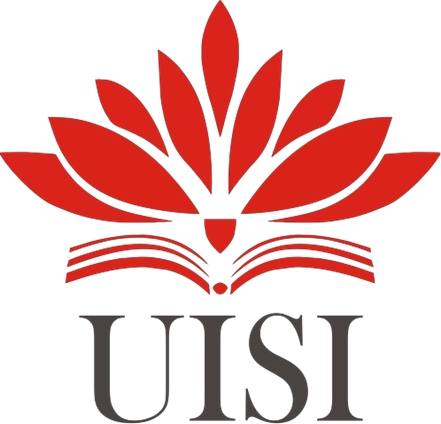 Disusun Oleh :Sofi’ah Wanda Novillilah		(1021810041)Winda Clariza				(1021810047)PROGRAM STUDI AKUNTANSIUNIVERSITAS INTERNASIONAL SEMEN INDONESIAGRESIK 2021LAPORAN KERJA PRAKTIKPROSES PENCATATAN PIUTANG PADA LAPORAN KEUANGAN DI PERUMDA BPR BANK DAERAH LAMONGAN (BDL)Disusun Oleh :Sofi’ah Wanda Novillilah		(1021810041)Winda Clariza				(1021810047)PROGRAM STUDI AKUNTANSIUNIVERSITAS INTERNASIONAL SEMEN INDONESIAGRESIK 2021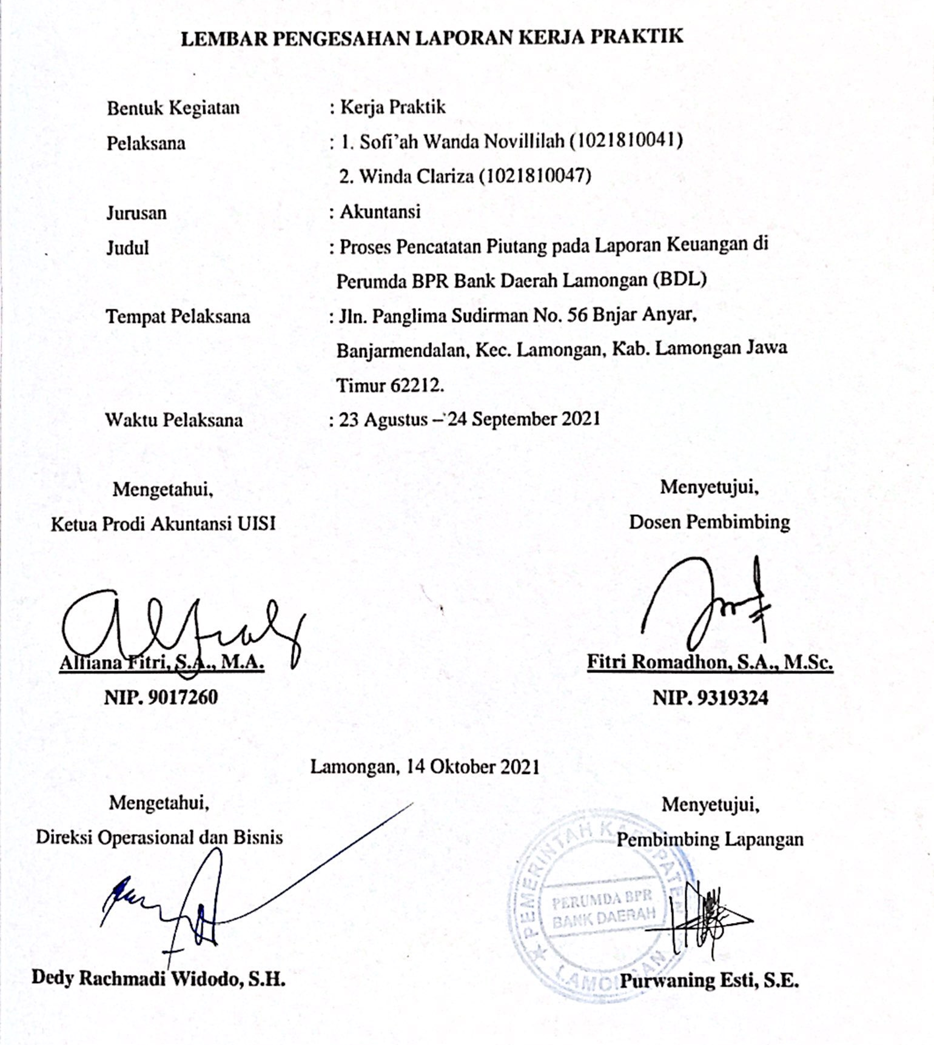 DAFTAR ISIHalaman Judul		iiLembar Pengesahan		iiiDaftar Isi		ivBAB I PENDAHULUANLatar Belakang		6Tujuan	 	7Manfaat		8Metodologi Pengumpulan Data		9Topik Magang		9Nama Unit Kerja Tempat Pelaksanaan Magang		9BAB II PROFIL PERUMDA BPR BANK DAERAH LAMONGANSejarah dan Perkembangan Perumda BPR Bank Daerah Lamongan		10Visi dan Misi		11Visi		11Misi		11Lokasi		12Struktur Organisasi 		13Produk Usaha		15Produk Tabungan		15Produk Kredit		15Produk Deposito		15BAB III TINJAUAN PUSTAKAPencatatan Piutang		16Pengertian Piutang		16Standar Akuntansi Piutang		16Metode Pencatatan Piutang		17Laporan Keuangan	18Pengertian Laporan Keuangan		18Tujuan Laporan Keuangan		18Jenis-Jenis Laporan Keuangan		19Bank		23Pengertian Bank		23Fungsi Bank		23Jenis-Jenis Bank		24Kegiatan Bank Perkreditan Rakyat (BPR)		24BAB IV PEMBAHASANProduk Tabungan 		26Tabungan SIMAPAN		26Tabungan Utama		26Tabungan Haji		27Tangungan Umum		27Tabungan Wajib		27Tabungan Simpel (Simpanan Pelajar)		28Produk Kredit		28Produk Deposito		30Deposito Berjangka		30Deposito Delima		30Tugas Khusus		30Kegiatan Kerja Praktik		30BAB V PENUTUPKesimpulan		31Saran		31DAFTAR PUSTAKA		32LAMPIRAN		33BAB IPENDAHULUAN1.1 Latar BelakangDalam perkembangan zaman di era millenial ini menjadikan generasi muda untuk ikut serta berkecimpung dalam dunia pekerjaan dengan membawa beberapa perubahan yang besar. Lahirnya generasi muda ini tidak lepas dari lulusan perguruan tinggi dengan standart program S1 yang dimaksudkan untuk membentuk karakter mahasiswa yang siap mental dan fisik serta terampil dalam hal dunia kerja. Kehidupan kampus hanyalah sebuah miniatur masyarakat, di tempat ini mahasiswa ditempa untuk menjadi pribadi yang selaras dengan tujuan bangsa dan negara. Banyak hal yang dilakukan oleh mahasiswa dalam melatih soft skill yang nantinya bermanfaat untuk kedepannya, seperti aktif dalam berorganisasi dan mengikuti berbagai macam kegiatan kampus.Perguruan tinggi Universitas Internasional Semen Indonesia memiliki visi dan misi yang berpegang teguh pada Tri Dharma Perguruan Tinggi yakni Pendidikan, Penelitian, dan Pengabdian Masyarakat. Dalam jurusan Akuntansi, Fakultas Ekonomi dan Bisnis membahas berbagai macam mata kuliah yang berhubungan dengan sistem keuangan. Sistem keuangan yang handal sangatlah penting dan wajib dimiliki oleh suatu badan usaha, baik milik pemerintah maupun swasta. Setiap negara di dunia pasti memiliki suatu lemba usaha yang mengatur tentang keuangan yang disebut bank. Bank merupakan suatu lembaga yang memiliki peran penting dalam mengolola keuangan dalam cangkupan yang luas. Dalam pencapaian bank dalam mengelola keuangan tidak lepas dari peran Sumber Daya Manusia (SDM) yang unggul dan kompeten.upaya yang dilakukan dengan mengadakan pelatihan untuk calon tenaga kerja yang akan masuk dakam dunia kerja yang sesuangguhnya agar memiliki pengalaman dan mampu bersaing dengan yang lainnya. Oleh karena itu mahasiswa yang sudah siap membutuhkan penegtahuan untuk nmengaplikasikan ilmu yang diperoleh seama perkuliahansehingga dapat membantu mahasiswa dalam aspek-aspek yang akan dihadapi dalam dunia kerja.Perumda BPR Bank Daerah Lamongan (BDL) menjadi tempat yang dipilih dalam pelaksanaan magang untuk mengetahui bagaimana prosedur penyaluran dana kredit kepada pengusaha mikro, kecil, menengah dan juga melayani penerimaan simpanan dana masyarakat guna kesejahterahan masyarakat wilayah kota Lamongan. Topik yang dipilih oleh penilis yakni mengenai tingkat akuntansi pencatatan piutang karena bank melakukan kerja sama dengan masyarakat melalui penyaluran kredit bagi para pengusaha dalam membantu mengembangkan usahanya sehingga pemerintah juga dapat memperoleh data dari hasil pelaksanaan transaksi tersebut.Dalam melakukan pengamatan tersebut mengenai akuntansi pencatatan piutang dibutuhkan materi yang sudah dipelajari dalam perkuliahan yaitu diantaranya : Akuntansi Dasar 1, Akuntansi Dasar 2, Akuntansi Keuangan Menengah, Akuntansi Keuangan Lanjutan, Akuntansi Biaya, Akuntansi Manajemen, Sistem Infromasi Akuntansi, Analisis Laporan Keuangan. Sehingga penulis dapat mengapliaksikan ilmu yang diperoleh di dunia kerja dan mampu memberikan solusi ataupun inovasi di instansi yang akan diamati.TujuanSebagai sarana mahasiswa untuk mengaplikasikan ilmu pengetahuan yang diperoleh selama perkuliahan dengan praktik kerja di lapangan.Sebagai sarana untuk membandingkan teori yang diperoleh selama perkuliahan dengan praktik kerja yang sesuangguhnya, apakah sudah sesuai dengan teori yang diperoleh.Mempersiapkan mental mahasiswa yang lebih professional dan berkompeten sebelum menghadapi dunia kerja.Untuk menambah wawasan praktik baru bagi mahasiswa yang terdapat pada instansi terkait.Untuk mengembangkan intelektualitas diri dan wacana penelitian teknologi yang mengarah pada ilmu pengetahuan.ManfaatBagi MahasiswaDapat mengapliaksikan disiplin ilmu yang telah diperoleh baik didalam maupun diluar perkuliahan.Menambah waasan, pengetahuan, pengalaman, dan keterampilan yang baru sesuai dengan bidang ilmu masing-masing.Mampu berkreasi dan berinovasi dengan ilmu yang dimiliki serta dalam hubungan berkomunikasi di lingkungan kerjanya.Bagi Perguruan TinggiSebagai evaluasi mengenai kesesuaian kurikulum yang ada dengan perkembangan yang terjadi di dunia kerja.Menunjang kemampuan kognitif dan efektif mahasiswa, sehingga mampu menjadi mahasiswa yang lebih berwawasan.Untuk memperkenalkan instansi Jurusan Akuntansi, Fakultas Ekonomi dan Bisnis, Universitas Internasional Semen Indonesia, badan usaha yang membutuhkan lulusan atau tenaga kerja.Menjadikan mahasiswa yang siap bekerja dengan keterampilan dan kejujuran dalam melaksanakan tugas du dunia kerja.Bagi Instansi atau Perusahaan tempat magangSebagai salah satu sarana penghubung antara instansi atau perusahaan dengan Lembaga Perguruan Tinggi mengenai pengembangan penelitian.Sebagai sarana untuk memberikan pertimbangan atau saran mengenai permasalahan yang dihadapi instansi atau perusahaan.Merupakan sarana untuk alih ilmu di bidang ekonomi bagi kemajuan instansi atau perusahaan yang bersangkutan.Metode Pengumpulan DataMetodologi yang digunakan untuk memperoleh data dalam pelaksanaan magang melalui tiga hal yaitu :Studi LiteraturStudi kepustakaan berkaitan dengan kajian teoritis dan relefansi lain yang berkaitan dengan nilai, budaya, dan norma yang berkembang pada situasi social yang diteliti, selain itu studi kepustakaan juga sangat penting dalam melakukan penelitian, karena panelitian tidak akan lepas dari literature-literatur ilmiah (Sugiyono,2012 : 291).ObservasiSuatu metode pengumpulan data yang dilakukan dengan secara langsung dan mendetail guna untuk menemukan informasi atau data yang akan dibutuhkan dalam penelitian yang dilakukan di Perumda BPR Bank Daerah Lamongan (BDL).WawancaraTeknik pengumpulan data yang dilakukan oleh dua pihak atau lebih, yaitu pewawancara dan yang diwawancarai melalui tatap muka langsung dengan cara tanya jawab langsung. Wawancara dilakukan dengan bagian administrasi Perumda BPR Bank Daerah Lamongan (BDL).Topik MagangTopik yang kami ambil dalam program magang yang dilaksanakan di Perumda BPR Bank Daerah Lamongan (BDL) adalah “Akuntansi Pencatatan Piutang”. Nama Unit Kerja Tempat Pelaksaan Praktik KerjaBAB IIPROFIL PERUMDA BPR BANK DAERAH LAMONGANSejarah dan Perkembangan Perumda BPR Bank Daerah LamonganBerawal dari keinginan untuk membantu masyarakat dalam permodalan maka Pemerintah Kabupaten Daerah Tingkat II Lamongan mendirikan sebuah lembaga keuangan yang berlokasi di sekitar daerah perbelanjaan dekat alon-alon Kota Lamongan, tepatnya di JL. KH. Hasyim Asyhari Nomor 27 Lamongan. Lembaga tersebut tepatnya berdiri sejak tanggal 3 Desember 1952 dan diberi nama Bank Pasar. Gagasan untuk mendirikan sebuah bak bermula adanya rasa keprihatinan terhadap rakyat kecil yang kesehariannya untuk permodalan ataupun mencukupi kebutuhan hidup terlilit dengan praktek usaha rentenir, baik di wilayah perkampungan, pasar ataupun kota dan smeua orang membutuhkan uang untuk menambah permodalan. Peluang tersebut selalu dimanfaatkan oleh renternir untuk mendapatkan keuntungan.Kondisi yang demikian membuka hati para pejabat Pemerintah Kabupaten Lamongan untuk mengupayakan cara dalam menjembatani kesulitan antara masyarakat yang membutuhkan uang dnegan masyarakat perannya sebagai lembaga mediator untuk mengatasi kesulitan dalam permohonan ataupun dalam investasi bagi yang kelebihan uang. Di sisi lain belumk terpikirkan oleh Bank Pasar bagaimana strategi pemasaran ataupun pengembangan sumber daya manusia (SDM) yang relvan dengan kebutuhan pasar semua masih berjalan secraa natural serta rasa percaya diri yang terjalin kuat natra nasabah dan karyawan sebagai petugas Bank Pasar Kabupaten Lamongan. Dalam mendukung usaha perbankan Pemerintah Kabupaten Lamongan mulai memberikan dukungan dnegan langkah-langkah yang sejalan berdasarkan Peraturan Daerah (Perda) Nomor : 7 Tahun 1978 maka Bank Pasar berstatus penuh menjadi Perusahaan Daerah Bank Pasar dengan ijin dari Menteri Keuangan dengan SKMU Nomor KET.- 361/MK. 11/1985.Untuk memantapkan status Bank Pasar sebagai asset Daerah, maka berdasarkan Peraturan Menteri Dalam Negeri Nomor : 22 Tahun 2006 tentang Pengelolaan Bank Perkreditan Rakyat Milik Pemerintah Daerah, maka Bank Pasar pada tanggal 16 Januari 2007 berganti nama menjadi “Bank Daeah Lamongan” DENGAN Peraturan Daerah Kabupaten Lamongan Nomor ; 09 Tahun 2007 Tentang : Perubahan Kedua Atas Peraturan Daerah Kabupaten Lamongan Nomor : 09 Tahun 2001 Tentang Perusahaan Daerah Bank Perkreditan Rakyat Bank Pasar Kabupaten Lamongan. Melalui sentuhan naluri Bisnis Bank Pasar Kabupaten Lamongan. Melalui harapan naluri Bisnis Dewan Direksi Bank Daerah Lamongan menaruh harapan besar pada kondisi yang lebih baik dari kemarin baik dalam efektifitas kerja maupun dalam efisiensi biaya dlam rangka optimalisasi laba.Visi dan MisiVisi“Menjadi Bank terdepan dan terpercaya dalam menggerakkan ekonomi di Lamongan.”MisiMemberantas lintah daratMemberi pinjaman dalam bidang perdagangan dan pengusaha ekonomi lemahMemperluas kesempatan kerja bagi masyarakat luasMendidik masyarakat untuk menabungMenambah pendapatan asli DaerahSebagai agent of development.LokasiKantor Pusat: Jl. Panglima Sudirman No. 56, Banjar Anyar, Banjarmendalan, Kecamatan Lamongan, Kabupaten Lamongan, Jawa Timur 62212.Kantor Cabang Ngimbang: Jl. Mayangkara No. 43 Lamongan. Unit Pelayanan:Kas Pelayanan Babat : Jl. Raya Bababt No. 262 LamonganKas Pelayanan Blimbing : Jl. Raya Deandles No. 112 Blimbing Paciran LamonganKas Pelayanan Blawi : Jl. PUK Karangbinangun LamonganKas Pelayanan Sugio : Jl. Puskesmas No. 37 LamonganKas Pelayanan Mantup : Jl. Raya Mantup No. 22 LamonganKas Pelayanan Sukodadi : Jl panglima Sudirman Rt 03 Rw 01 Sukodadi LamonganKas Pelayanan Pucuk : jl. Raya Pucuk (Komplek Kecamatan) ds. Kesambi LamonganKas Pelayanan Sekaran : Jl. Raya Bulutengger Stand Pasar Miru LamonganKas Pelayanan Kranji : Jl. Raya Karanggeneng No. 69 LamonganKas Pelayanan Sukobendu : Jl. Waduk Gondang / Krajan No. 31 LamonganKas Pelayanan Tikung : Jl. Raya Tikung Mantup No. 22 LamonganKas Pelayanan Turi : Jl. Tawangrejo No 09 LamonganKas Pelayanan Glagah : Jl. Raya Bapuh Bandung No. 64 LamonganKas Pelayanan Kembangbahu : Jl. Raya Mantup No. 62 LamonganKas Pelayanan Dinoyo : Jl. Laras – Liris No. 01 LamonganKas Pelayanan Pasar Sidoharjo : Jl. Pahlawan (Komplek Pasar Sidoharjo) LamonganKas Pelayanan Sarirejo : Jl. Dermo Lemahbang Sarirejo LamonganKas Pelayanan Gondang : Jl. Sekardadu / Pasar Gondang Lor LamonganKas Pelayanan Tunjungmekar : Jl. Anggur Kalitengah LamonganKas Pelayanan Modo : Jl. Raya Modo No. 01 Mojorejo LamonganKas Pelayanan Sukorame : Jl. Raya Sukorame LamonganKas Pelayanan Kedungpring : Jl. Basuki Rahmad No. 9 A LamonganKas Pelayanan Bluluk : Jl. Raya Bluluk Sukorame No. 135 A LmonganKas Pelayanan Sambang : Jl. Raya Sambang Ardirejo Lamongan Pos PelayananPos Pelayanan RSUD Dr. Soegiri, Jl. Kusuma Bangsa LamonganPos Pelayanan Unisla, Jl. Veteran No. 53 A LamonganPos Pelayanan SMP Negeri 2 LamonganPos Pelayanan SMP Negeri 4 LamonganMall Pelayanan Publik (MPP) LamonganStruktur OrganisasiProduk UsahaProduk TabunganTabungan SIMAPANTabungan UtamaTabungan HajiTabungan UmumTabungan WajibTabungan SimpelProduk KreditKMK BulananKMK MusimanKMK Mingguan/pasaranKredit PNSProduk DepositoDeposito BerjangkaDeposito DelimaPencatatan PiutangPengertian PiutangBAB IIITINJAUAN PUSTAKAMardiasmo (2016) mengatakan, piutang adalah “Tagihan yang timbul dari penjualan barang dagangan dan jasa secara kredit”. Sedangkan menurut Giri (2017), piutang adalah tuntutan kepada pelanggan dan pihak lain untuk memperoleh uang, barang, dan jasa tertentu pada masa yang akan datang, sebagai akibat penyerahan barang atau jasa yang dilakukan saat ini. Berdasarkan definisi piutang menurut para ahli, piutang dapat disimpulkan bahwa piutang merupakan jumlah yang akan ditagih dari pelanggan yang timbul akibat penjualan atau penyerahan barang dan jasa kepada pelanggan yang dilakukan saat ini, yang mengakibatkan adanya tuntutan kepada pelanggan atau pihak lain di masa yang akan datang.Standar Akuntansi PiutangMenurut PSAK No. 71 (2018), menyatakan bahwa saat pengakuan awal, entitas mengukur piutang dagang sesuai harga transaksi. PSAK No. 50 Instrumen Keuangan: Penyajian (2018) menyatakan bahwa nilai wajar adalah harga yang akan diterima untuk menjual suatu aset atau harga yang akan dibayar untuk mengalihkan suatu liabilitas dalam transaksi teratur antara pelaku pasar pada tanggal pengukuran. Dalam PSAK No. 50 Instrumen Keuangan: Penyajian (2018) menyatakan bahwa pada pengakuan awal, entitas mengukur aset keuangan atau liabilitas keuangan pada nilai wajar ditambah atau dikurangi, biaya transaksi yang terkait langsung dengan perolehan atau penerbitan aset keuangan atau liabilitas keuangan, dalam hal aset keuangan dan liabilitas keuangan yang tidak diukur pada nilai wajar melalui laba rugi.Dalam PSAK No. 55 Instrumen Keuangan: Pengakuan dan Pengukuran (2018) menyatakan bahwa mengklasifikasikan aset keuangan menjadi empat kategori, yaitu: aset keuangan yang ditetapkan untuk diukur pada nilai wajar melalui laporan laba rugi, investasi dimiliki hingga jatuh tempo, pinjaman yang diberikan atau piutang, dan aset keuangan yang tersedia untuk dijual.Metode Pencatatan PiutangMetode Accrual BassisPengakuan piutang rekening air yang digunakan pada perusahaan PDAM adalah dengan menggunakan metode Akrual (accrual basis) yaitu pencatatan dan pelaporan transaksi-transaksi keuangan yang terjadi diakui atau dicatat ketika terjadi transaksi, yaitu pada saat rekening air pelanggan telah dicetak, bukan pada saatditerimanya pelunasan.Metode Cash BassisBasis akuntansi yang mengakui pengaruh transaksi dan peristiwa lainnya pada saat kas atau setara kas diterima atau dibayar yang digunakan untuk pengakuan pendapatan, belanja dan pembiayaan. Cash Bassis akan mencatat kegiatan keuangan saat kas atau uang telah diterima misalkan perusahaan menjual produknya akan tetapi uang pembayaran belum diterima maka pencatatan pendapatan penjualan produk tersebut tidak dilakukan, jika kas telah diterima maka transaksi tersebut baru akan  dicatat seperti halnya dengan “dasar akrual” hal ini berlaku untuk semua transaksi yang dilakukan, kedua teknik tersebut akan sangat berpengaruh terhadap laporan keuangan, jika menggunakan dasar akrual maka penjualan produk perusahaan yang dilakukan secara kredit akan menambah piutang dagang sehingga berpengaruh pada besarnya piutang dagang sebaliknya jika yang di pakai cash basis maka piutang dagang akan dilaporkan lebih rendah dari yang sebenarnya terjadi.Laporan KeuanganPengertian Laporan KeuanganMenurut Harahap (2013 : 105) laporan keuangan menggambarkan kondisi keuangan dan hasil usaha suatu perusahaan pada saat tertentu atau jangka waktu tertentu. Adapun jenis laporan keuangan yang lazim dikenal adalah neraca, laporan laba rugi, atau hasil usaha, laporan arus kas, laporan perubahan posisi keuangan. Pengertian laporan keuangan menurut Ikatan Akuntan Indonesia (2015) dalam Standar Akuntansi Keuangan (SAK) No. 1 dikemukakan bahwa Laporan keuangan merupakan bagian dari proses pelaporan keuangan dan laporan keuangan adalah suatu penyajian terstruktur dari posisi keuangan dan kinerja keuangan suatu entitas. Laporan keuangan yang lengkap biasanya meliputi neraca, laporan laba rugi, laporan perubahan posisi keuangan (yang dapat disajikan dalam berbagai cara misalnya, sebagai laporan arus kas, atau laporan arus dana), catatan dan laporan lain serta materi penjelasan yang merupakan bagian integral dari laporan keuangan. Di samping itu termasuk juga skedul dan informasi tambahan yang berkaitan dengan laporan tersebut, misalnya informasi keuangan segmen industri dan geografis serta pengungkapan pengaruh perubahan harga.Tujuan Laporan KeuanganTujuan laporan keuangan menurut Hans (2016 : 126) adalah memberikan informasi mengenai posisi keuangan, kinerja keuangan, dan arus kas entitas yang bermanfaat bagi sebagian besar pengguna laporan keuangan dalam membuat keputusan ekonomi. Laporan keuangan juga merupakan wujud pertanggung jawaban manajemen atas penggunaan sumber daya yang dipercayakan kepada mereka dalam mengelola suatu entitas. Dengan  demikian laporan keuangan tidak dimaksudkan untuk tujuan khusus, misalnya dalam rangka likuidasi entitas atau menentukan nilai wajar entitasuntuk tujuan merger dan akuisisi. Juga tidak disusun khusus untuk memenuhi kepentingan suatu pihak tertentu saja misalnya pemilik mayoritas. Pemilik adalah pemegang instrumen yang diklasifikasikan sebagai ekuitas.Menurut Hutauruk (2017 : 10) tujuan laporan keuangan adalah menyediakan informasi yang menyangkut posisi keuangan, kinerja serta perubahan posisi keuangan suatu entitas yang bermanfaat bagi sejumlah besar pengguna dalam pengambilan keputusan ekonomi. Laporan keuangan yang disusun untuk tujuan ini memenuhi kebutuhan bersama sebagian besar pengguna. Namun demikian, laporan keuangan tidak menyediakan semua informasi yang mungkin dibutuhkan pengguna dalam pengambilan keputusan ekonomi karena secara umum menggambarkan pengaruh keuangan dari kejadian di masa lalu, dan tidak diwajibkan untuk menyediakan informasi non keuangan.Berdasarkan beberapa referensi buku yang telah dijelaskan sebelumya, maka tujuan laporan keuangan adalah untuk memberikan informasi keuangan perusahaan sehingga dapat digunakan untuk mengetahui kinerja perusahaan yang akan digunakan untuk pengambilan keputusan oleh manajemen dimasa yang akan datang. Jenis-Jenis Laporan KeuanganMenurut Harahap (2013 : 106) jenis laporan keuangan perusahaan yang merupakan informasi utama bagi pengguna laporan keuangan adalah neraca dan laba rugi. Berikut merupakan penjelasan mengenai neraca dan laba rugi:NeracaNeraca atau disebut juga posisi keuangan menggambarkan posisi keuangan perusahaan dalam suatu tanggal tertentu, sering disebut per tanggal tertentu misalnya per tanggal 31 Desember 20017. Posisi yang digambarkan dibagi menjadi dua posisi yaitu sisi debit untuk Aset dan sisikredit untuk Liabilitas (Harahap, 2011 : 209). Dalam neraca terdapat klasifikasi yaitu:AsetPSAK mendefinisikan “Aset merupakan keuntungan ekonomi yang diperoleh atau dikuasai dimasa yang akan datang oleh lembaga tertentu sebagai akibat transaksi yang sudah berlaku”. Aset ini terdiri dari tiga bagian yaitu :Aset LancarAset lancar merupakan kas dan sumber daya lainnya yang diharapkan dapat dijual, ditagih atau digunakan selama satu tahun atau satu siklus operasi perusahaan. Adapun contoh dari aset lancar yaitu: kas, piutang usaha/dagang, persediaan, perlengkapan, peralatan kantor, biaya dibayar dimuka. Dalam penyusunan aset lancar harus didasarkan pada likuiditasnya, yaitu kemampuan aset untuk diubah menjadi kas.Aset TetapAset tetap merupakan aset berwujud yang diperoleh untuk digunakan dalam kegiatan operasi perusahaan dimana masa manfaat aset ini lebih dari satu tahun, kecuai tanah disusutkan. Contoh dari aset tetap yaitu: peralatan, kendaraan, bangunan, mesin.Aset Tak BerwujudAset tak berwujud merupakan aset yang diperoleh untuk digunakan dalam kegiatan operasi perusahaan. Perbedaan yang mendasar dari aset tetap dan aset tak berwujud yaitu fisik dan masa manfaat yang dapat diperoleh perusahaan. Dimana aset tak berwujud tidak memiliki bentuk fisik dan masa manfaat atas aset tersebut karena tidak pasti.Liabilitas (Kewajiban)Menurut Harahap (2012 : 211) menyatakan kewajiban adalah jumlah yang harus dipindahkan setiap tutup buku ke periode tahun berikutnya berdasarkan pencatatan yang sesuai dengan prinsip akuntansi. Liabilitas terdiri dari dua bagian yaitu kewajiban 15 lancar dan kewajiban jangka panjang serta modal pemilik.Kewajiban lancarSuatu dapat diklasifikasikan sebagai liabilitas lancar jika dalam jangka waktu dua belas bulan dapat diselesaikan dari tanggal laporan posisi keuangan atau siklus normal operasi perusahaan. Sebagai contoh yaitu hutang usaha dan hutang bank (jatuh tempo kurang satu tahun).Kewajiban Jangka PanjangSuatu kewajiban jangka panjang jika perkiraan penyelesaian lebih dari satu tahun dari tanggal laporan posisi keuangan. Contoh yaitu hutang obligasi dan hutang bank.Modal PemilikModal pemilik merupakan bagian hak pemilik dalam perusahaan yang merupakan nilai sisa dari aset suatu perusahaan setelah dikurangi dengan liabilitas.Laba RugiLaba rugi adalah sebuah laporan terperinci mengenai seluruh pendapatan dan biaya untuk mengetahui laba rugi yang diterima perusahaan selama periode tertentu. Adapun unsur-unsur dalam laporan laba rugi menurut (Harahap, 2013: 241) antara lain:PendapatanPendapatan adalah hasil yang diterima perusahaan dari penjualan barang atau jasa yang dibebankan kepada pelanggan yang menerima jasa.BebanBeban adalah arus kas keluar aset atau munculnya pasiva selama suatu periode yang disebabkan oleh pengiriman barang atau kegiatan lain perusahaan untuk mencari laba, yang dapat menjadi pengurang penghasilan.Laba/RugiLaba/rugi adalah selisih antara pendapatan dan total beban usaha pada periode tersebut. Jika selisih tersebut positif maka akan menghasilkan laba, sedangkan jika selisih tersebut negatif maka akan menghasilkan rugi usaha.Berdasarkan PSAK/Pernyataan Standar Akuntansi Keuangan menyebutkan lima jenis laporan keuangan:Laporan laba rugi digunakan untuk mengetahui apakah perusahaan mengalami keuntungan atau kerugian dalam periode tertentu.Laporan perubahan modal digunakan untuk mengetahui apakah modal perusahaan bertambah atau berkurang dalam satu periode tertentu.Neraca digunakan untuk mengetahui jumlah harta, hutang dan modal perusahaan dalam satu periode tertentu.Laporan arus kas digunakan untuk mengetahui berapa pertambahan ataupun pengurangan kas perusahaan dalam satu periode tertentu.Catatan atas laporan keuangan digunakan untuk menjelaskan secara rinci atau detail mengenai keadaan perusahaan.BankPengertian BankMengetahui kata bank memang sudah biasa terdengar sehari – hari, baik yang hidup di perkotaan maupun di pedesaan kata bank sudah sangat familiar di semua kalangan. Ketika menyebut kata bank setiap orang selalu yang terpikirkan adalah berhubungan dengan uang.. Di negara – negara maju bank dan berkembang bank sudah menjadi kebutuhan utama bagi masyarakat setiap kali bertransaksi. Pengertian bank menurut Undang – Undang RI Nomor 10 Tahun 1998 tanggal 10 November 1998 tentang perbankan adalah :Badan usaha yang menghimpun dana dari masyarakat dalam bentuk simpanan dan menyalurkannya kepada masyarakat dalam bentuk kredit dan atau bentuk-bentuk lainnya dalam rangka meningkatkan taraf hidup masyarakat.Menurut Undang – undang No.10 tahun 1998 tentang perbankan yang menjelaskan pengertian bank adalah sebagai berikut :Bank adalah badan usahai yang menghimpuni dana dari masyarakat dalam bentuk simpanan dan menyalurkannya kepadai masyarakat dalam rangka meningkatkan taraf hidup rakyat banyak.Bank umum adalah bank yang melaksanakan kegiatan usaha secara konvensional atau berdasarkan prinsip syariah yang dalami kegiatannya memberikan jasa dalam lalu lintas pembayaran.Bank Perkreditan Rakyat adalah bank yang melaksanakan kegiatan usaha secarai konvensional atau berdasarkan prinsip syariah yang dalam kenyataannya tidak memberikani jasa dalami lalu lintas pembayaran.Fungsi BankMenurut Kasmir (2014 : 24) secara umum fungsi bank ada beberapa antara lain :Menyediakan mekanisme dan alat pembayaran yang lebih efisien dalam memperlancar kegiatan ekonomi.Menghimpun dana dan menyalurkannya kepada masyarakat dalam bentuk kredit.Menawarkan dan menyediakan jasa-jasa keuangan lainnya.Jenis BankMenurut Kashmir (2014 : 31) , jenis bank jika ditinjau dari segi fungsi terbagi menjadi dua bank, yaitu :Bank UmumBank umum adalah bank yang melaksanakan kegiatan usaha secara konvensional dan atau berdasarkan prinsip syariah, yang dalam kegiatannya memberikan jasa dalam lalu lintas pembayaran yang dalam kegiatannya memberikan jasa dalam lalu lintas pembayaran. Sifat jasa yang diberikan adalah umum, dalam arti dapat memberikan seluruh jasa perbankan yang ada. Begitu pula dengan wilayah operasinya dapat dilakukan di seluruh wilayah. Bank umum sering disebut bank komersil (commercial bank).Bank Perkreditan RakyatBank Perkreditan Rakyat (BPR) adalah Bank yang melaksanakan kegiatan usaha secara konvensional atau berdasarkan prinsip-syariah, yang dalam kegiatannya tidak memberikan jasa dalam lalu lintas pembayaran. Kegiatan BPR jauh lebih sempit jika dibandingkan dengan kegiatan bank umum karena BPR dilarang menerima simpanan giro, kegiatan valas, dan perasuransian.Kegiatan Bank Perkreditan Rakyat (BPR)Kegiatan BPR pada dasarnya sama dengan kegiatan bank umum, hanya yang menjadi perbedaan adalah jumlah jasa bank yang dilakukan BPR jauh lebih sempit. Usaha BPR meliputi usaha untuk menghimpun danadengan tujuan mendapatkan keuntungan yang diperoleh dari pendapatan bunga.Adapun usaha – usaha BPR adalah sebagai berikut :Menghimpun dana hanya dalam bentuk :Simpanan TabunganSimpanan DepositoMenyalurkan dana dalam bentuk :Kredit InvestasiKredit Modal KerjaKredit PerdaganganBPR harus menempatkan dananya dalam bentuk Sertfikat Bank Indonesia (SBI), Deposito berjangka, Sertfikat deposito dan atau tabungan pada bank lain. Ruang lingkup BPR yang sangat terbatas, maka ada beberapa larangan yang tidak boleh dilakukan oleh BPR. Larangan ini meliputi hal-hal sebagai berikut :Menerima Simpanan GiroMengikuti KliringMelakukan kegiatan Valuta AsingMelakukan kegiatan PerasuransianMelakukan penyertaan modalProduk TabunganBAB IVHASIL DAN PEMBAHASANTabungan SIMAPANSIMAPAN merupakan Produk Unggulan Bank Daerah Lamongan. Kotak Simapan Cantik berwarna BIRU merupakan ciri khas Tabungan Simapan. Kotak Simapan merupakan Media Menabung yang dititipkan Pihak Bank kepada Nasabah, Sedikit demi sedikit nasabah bisa memasukkan uang kedalam kotak Simapan Setiap hari dan setiap waktu. Pada saat petugas bank datang, kotak Simapan dibuka oleh petugas dan uangnya dihitung bersama antara petugas dan nasabah.Sistem Jemput Bola adalah bentuk pelayanan yang diberikan Bank Daerah Lamongan setiap bulan sesuai jadwal yang disepakati petugas bank mendatangi rumah nasabah untuk transaksi setoran atau pengambilan tabungan. Setiap penabung SIMAPAN yang hanya memiliki Saldo Rp. 500.000,- dan memenuhi syarat akan diikutsertakan dalam “Gebyar Kuis SIMAPAN Berhadiah” dengan hadiah-hadiah yang sangat menarik ( Mobil, Sepeda Motor, TV LCD).Adapun persyaratan untuk membuka Tabungan SIMAPAN:Mengisi Formulir aplikasi yang disediakan Bank dengan menunjukan dan melampirkan kartu identitas diri ( KTP atau SIM ) yang masih berlakuSetoran awal sekurang – kurangnya Rp. 50.000,-Setoran tiap bulan minimal Rp. 10.000,-Tabungan UtamaUntuk Nasabah Spesial dengan Nominal Relatif besar, akan mendapatkan Fasilitas Tabungan Utama yang mempunyai bunga special (lebih menarik).Adapun persyaratan sebagai berikut :Mengisi Formulir aplikasi yang disediakan Bank dengan menunjukkan dan melampirkan kartu identitas diri (KTP atau SIM) yang masih berlaku.Setoran awal sekurang-kurangnya Rp. 30.000,-Setoran selanjutnya minimal Rp. 100.000,-Tabungan HajiTabungan ini memberikan kemudahan untuk nasabah agar lebih merasa aman dan mudah dalam menunaikan ibadah haji.Adapun persyaratan yang harus di lengkapi yaitu ;Mengisi Formulir aplikasi yang disediakan Bank dengan menunjukkan dan melampirkan kartu identitas diri (KTP atau SIM) yang masih berlaku.Setoran awal sekurang-kurangnya Rp. 30.000,- untuk semua jenis tabungan kecuali tabunganku.TABUNGANKU dengan setoran Rp. 10.000,-Tabungan UmumTabungan ini dapat diikuti oleh semua masyarakat secara perorangan, Badan Hukum, Yayasan maupun Lembaga manapun.Adapun persyaratan yang harus dilengkapi :Mengisi Formulir aplikasi yang disediakan Bank dengan menunjukkan dan melampirkan kartu identitas diri (KTP atau SIM) yang masih berlaku.Setoran awal sekurang-kurangnya Rp. 30.000,- untuk semua jenis tabungan kecuali tabunganku.TABUNGANKU dengan setoran Rp. 10.000,-Tabungan WajibTabungan ini merupakan simpanan bagi setiap orang yang akan melakukan pinjaman. Adapun persyaratannya sebagai berikut :Mengisi Formulir aplikasi yang disediakan Bank dengan menunjukkan dan melampirkan kartu identitas diri (KTP atau SIM) yang masih berlaku.Setoran awal sekurang-kurangnya Rp. 30.000,- untuk semua jenis tabungan kecuali tabunganku.TABUNGANKU dengan setoran Rp. 10.000,-Tabungan Simpel (Simpanan Pelajar)Dalam rangka literasi dan inklusi keuangan untuk mendorong menabung sejak dini, PERUMDA BPR BANK DAERAH LAMONGAN mempunyai salah satu produk keuangan khusus untuk pelajar atau siswa dengan persyaratan mudan dan sederhana, serta banyak fitur menarik bagi siswa. Tujuan produk ini untuk meningkatkan pengentahuan dan pemahaman kepada siswa, orang tua dan komunitas sekolah mengenai layanan keuangan khususnya produk tabungan. Dalam rangka mendidik siswa sejak dini agar terbiasa menabung dapat mencerminkan kebiasaan yang sangat baik, salah satunya yaitu dapat menyisihkan sebagian uang untuk bekal dimasa yang akan datang.Adapun persyaratannya sebagai berikut :Diperuntukan bagi siswa PAUD, TK, SD, SMP, SMA, Madrasah (MI, MTs, MA) atau sederajat, yang berusia dibawah 17 tahun dan belum memiliki KTP.Pembukaan rekening dilakukan melalui kerjasama antara sekolah dan bank. Bentuk kerjasama disesuaikan dengan kebijakan masing-masing bank.Orang tua/ wali dapat memberi kuasa kepada sekolah (pejabat sekolah yang ditunjuk) atau pihak lain untuk pembukaan rekening SimPel.Tabungan simple dengan setoran Rp. 10.000,-Produk KreditKMK BulananKMK MusimanKMK Mingguan/pasaranKredit PNSKredit PerangkatKredit Multiguna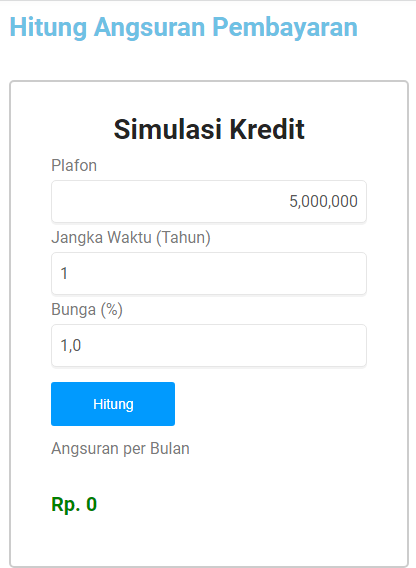 Persyaratan dalam pengajuan kredit pedagang dan umum diantaranya :Foto Copy - Suami/IstriFoto Copy – KSK (Kartu Tanda Keluarga)Foto Copy – SHM/Sertifikat dan AsliFoto Copy – PBB/SPPT Pajak TahunanFoto Copy – BPKB dan AsliFoto Copy – STNKCheck No. Rekening/No. MesinFoto Copy – SIUPFoto Copy TDP/TDI/NPWPProduk DepositoDeposito BerjangkaBunga Deposito Berjangka :-	1 Bulan = 5,0 %-	3 Bulan = 5,5 %-	6 Bulan = 6,5 %-	12 Bulan = 7,0 %Deposito DelimaBunga Deposito Delima :1 Bulan = 4 %-	3 Bulan = 4,5 %6 Bulan = 5 %12 Bulan = 6 %Tugas KhususTugas khusus dengan melakukan pengamatan dan memeriksa Laporan Keuangan dan Buku Besar, membuat laporan bulanan mengenai hasil dari simpan pinjam dan pengkreditan. Format aplikasi pemeriksaan dan pengelolaan dana sudah disediakan oleh pihak Perumda BPR Bank Daerah Lamongan berdasarkan catatan atas laporan keuangan dan telah disesuaikan dengan Laporan Posisi Keuangan. Serta melakukan pemeriksaan pada data transaksi Yayasan yang menangani pinjaman karyawan.Kegiatan Kerja PraktikPengamatan tentang Proses Laporan Posisi Keuangan dan Buku BesarPengenalan macam-macam bagian yang ada di Perumda BPR Bank Daerah LamonganMelakukan pemeriksaan dan input data transaksi setiap harinyaPenulisan LaporanKesimpulanBAB VKESIMPULAN DAN SARANMemeriksa dan mendata transaksi yang ada di Perumda BPR Bank Daerah Lamongan, dengan informasi dari buku keuangan kantor.Melakukan pengamatan terhadap simpan pinjam yang ditawarkan oleh Divisi KAS.Ikut terjun langsung dalam kegiatan operasional ke beberapa tempat.Tugas jhusus yang dilakukan seperti mendata nasabah baru dari hasil operasional dan memeriksa kembali bunga per bulan dalam simpan pinjama anggota.Pelaksanaan kerja praktik dilakukan kurang lebih 1 bulan, terhitung sejak tanggal 23 Agustus 2021 sampai dengan tanggal 24 September 2021, yang bertempat di Lamongan.SaranAdanya kerjasama antara Universitas internasional Semen Indonesia dengan Perumda BPR Bank Daerah Lamongan dalam ikatan kerja praktik mahasiswa prodi Akuntansi.Adanya panduan atau gambaran secara umum dari prodi Akuntansi kepada mahasiswa praktik kerja tentang bidang-bidang tempat praktik kerja mahasiswa.Dengan adanya kerjasama ini dapat menjadikan penghubung yang lebih baik untuk mahasiswa Universitas Internasional Semen Indonesia dari jurusan lain yang ini melakukan kerja praktik di Perumda BPR Bank Daerah lamongan.DAFTAR PUSTAKABDL. (2021). PD. BPR BANK DAERAH LAMONGAN. Retrieved from PD. BPRBANK DAERAH LAMONGAN: https://bdl.co.id/Triago Santoso. (2019). PELAKSANAAN TABUNGAN UTAMA DI PD. BPR BANK DAERAH LAMONGAN. Surabaya: STIE PERBANASAnik Yunitasari. . PERAN KREDIT BANK PERKREDITAN RAKYAT BAGIPENDAPATAN USAHA KECIL (Studi Kasus Pada PD. BPR BKK Wonogiri Kantor Cabang Jatiroto). Surakarta: STIE SwastamandiriWulandary. (2015). ANALISIS SISTEM DAN PROSEDUR PEMBERIAN KREDIT MODAL KERJA PADA PD BPR BANK PASAR KOTA PONTIANAK.Pontianak: UNTANLAMPIRAN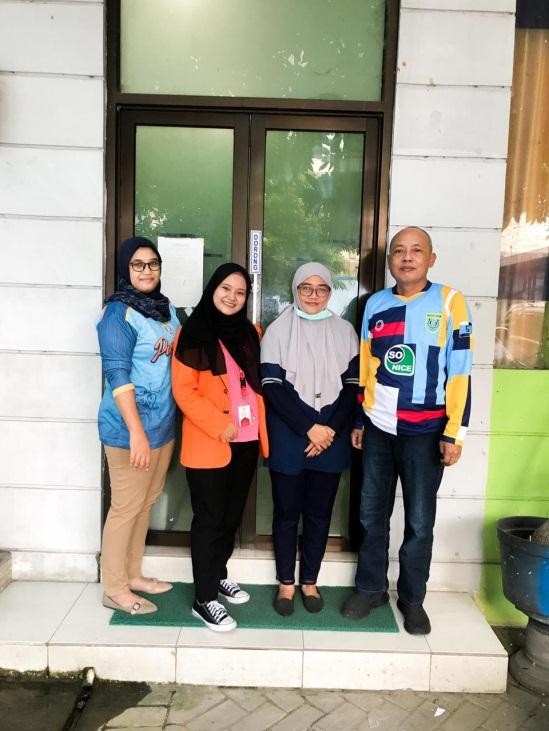 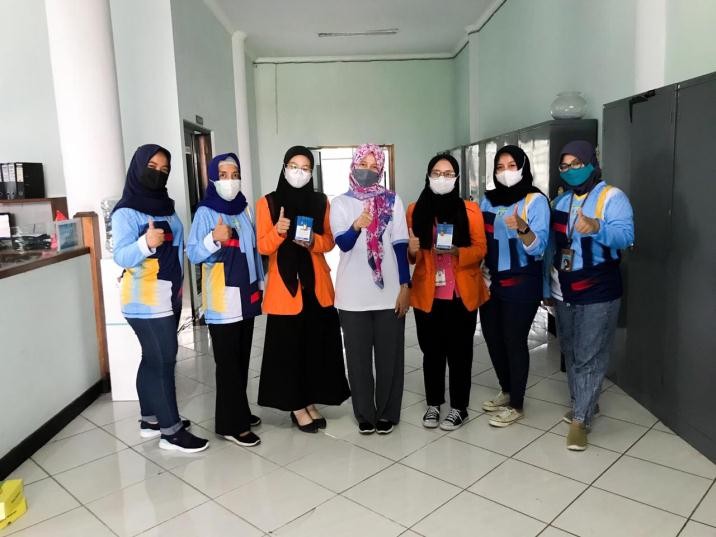 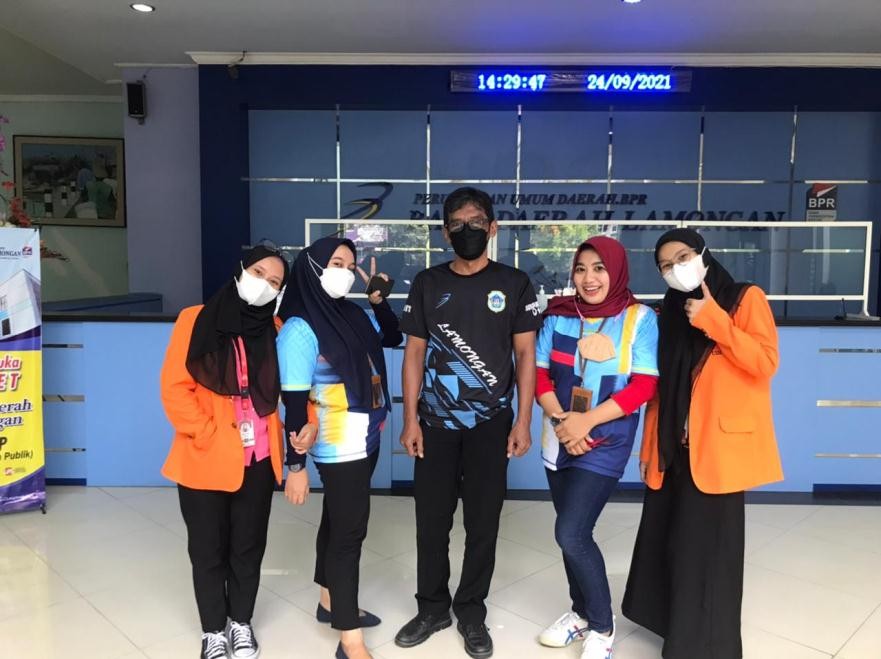 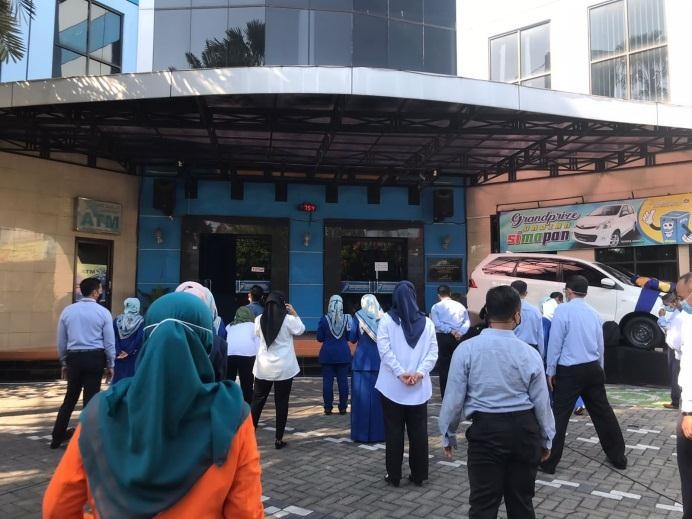 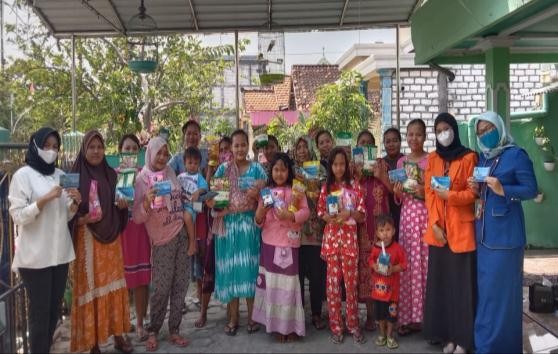 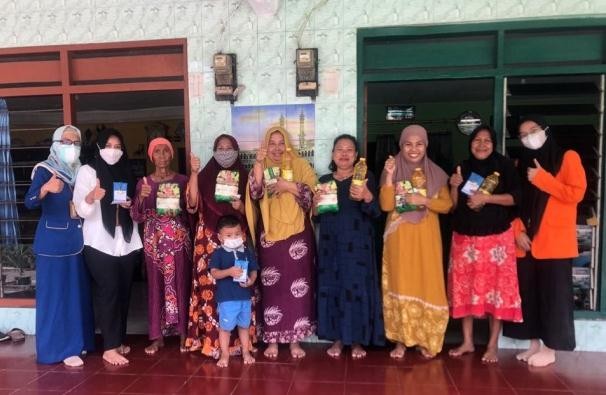 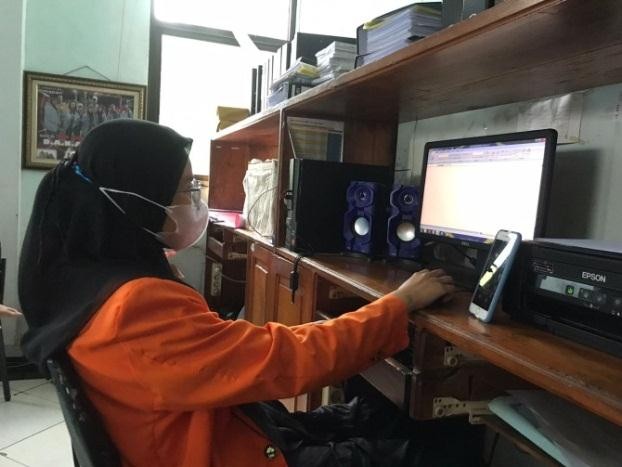 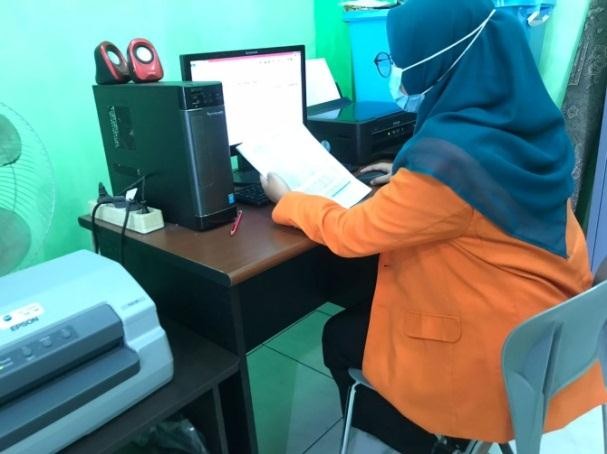 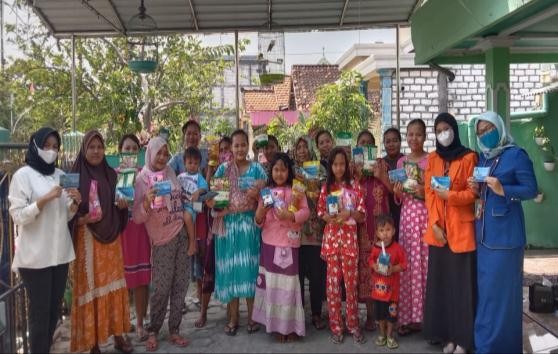 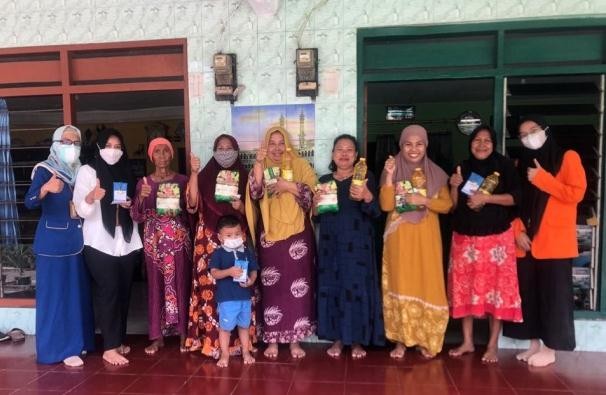 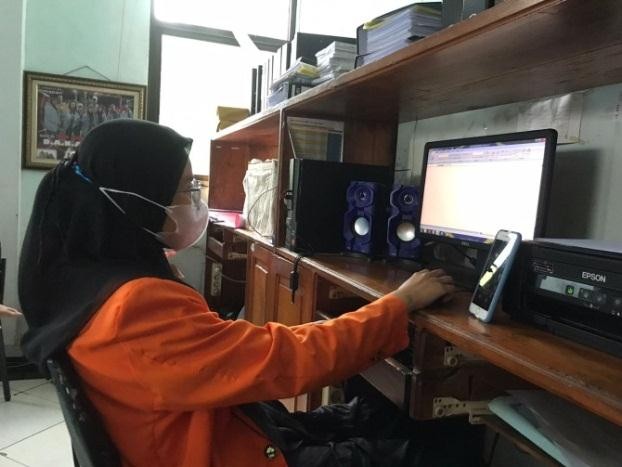 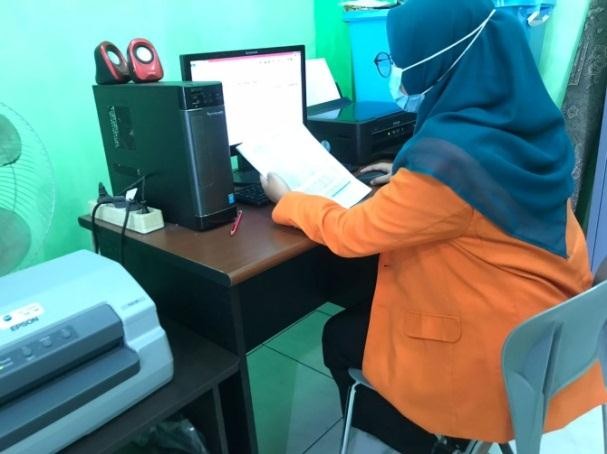 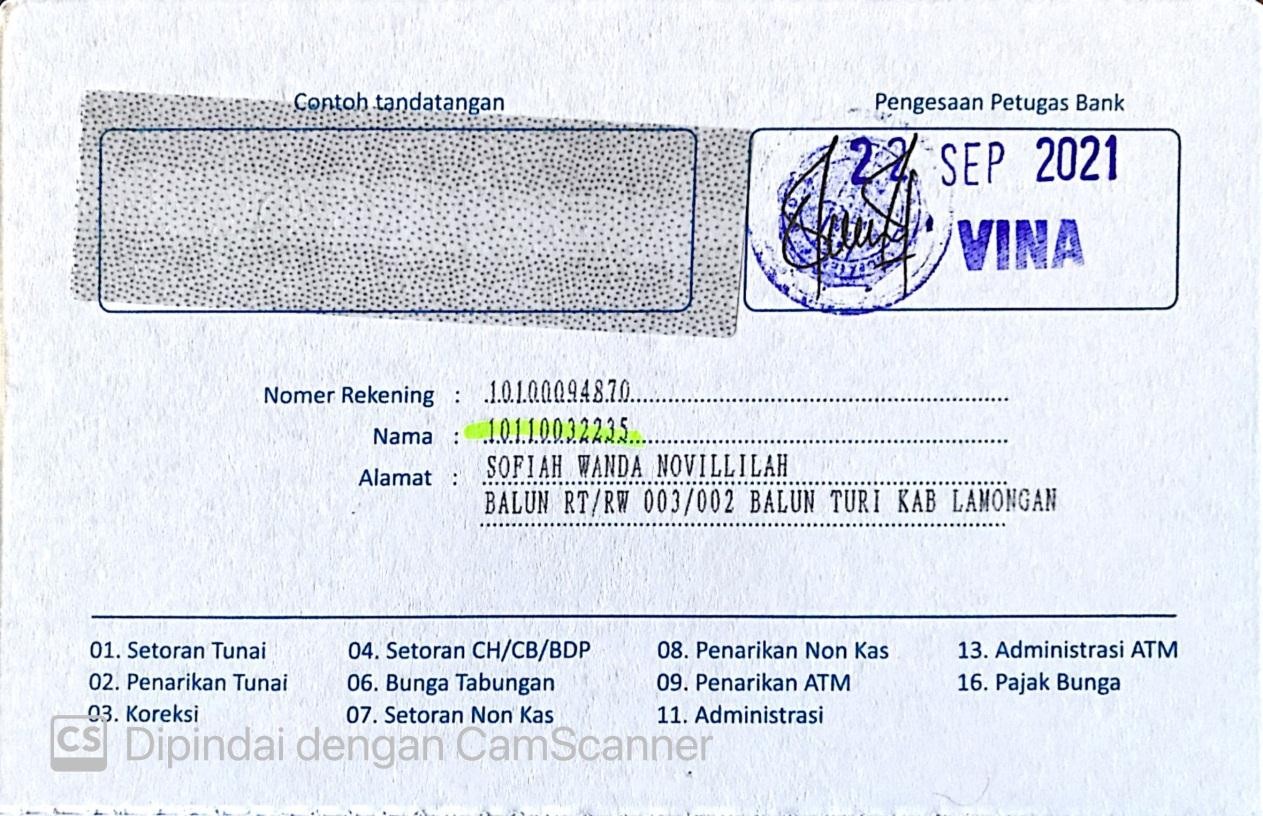 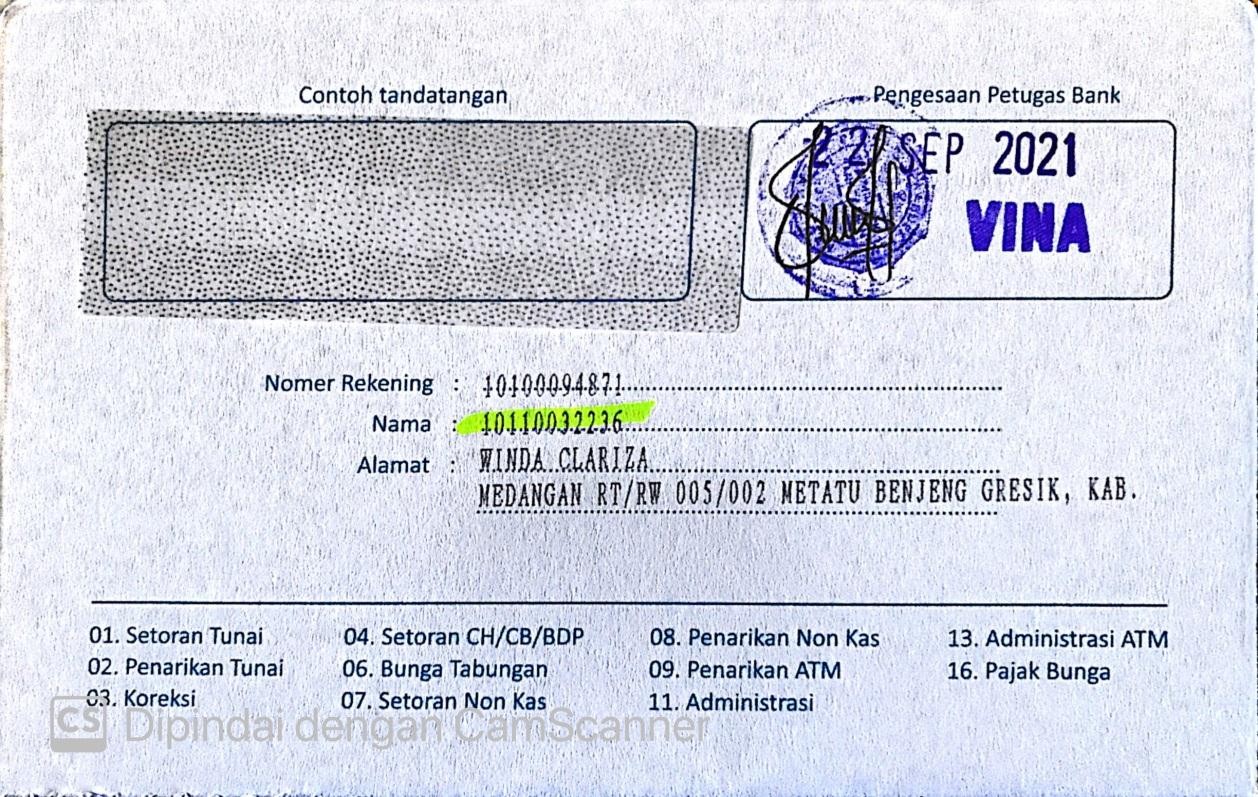 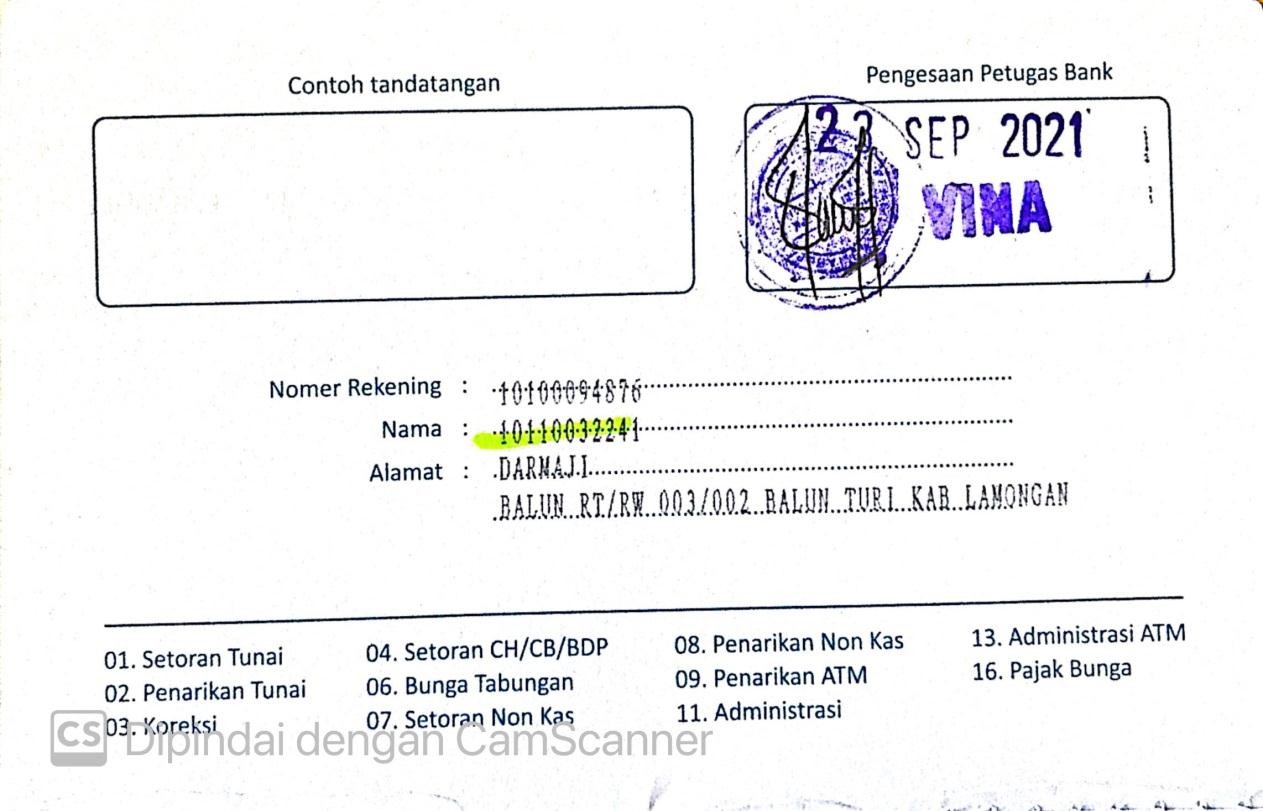 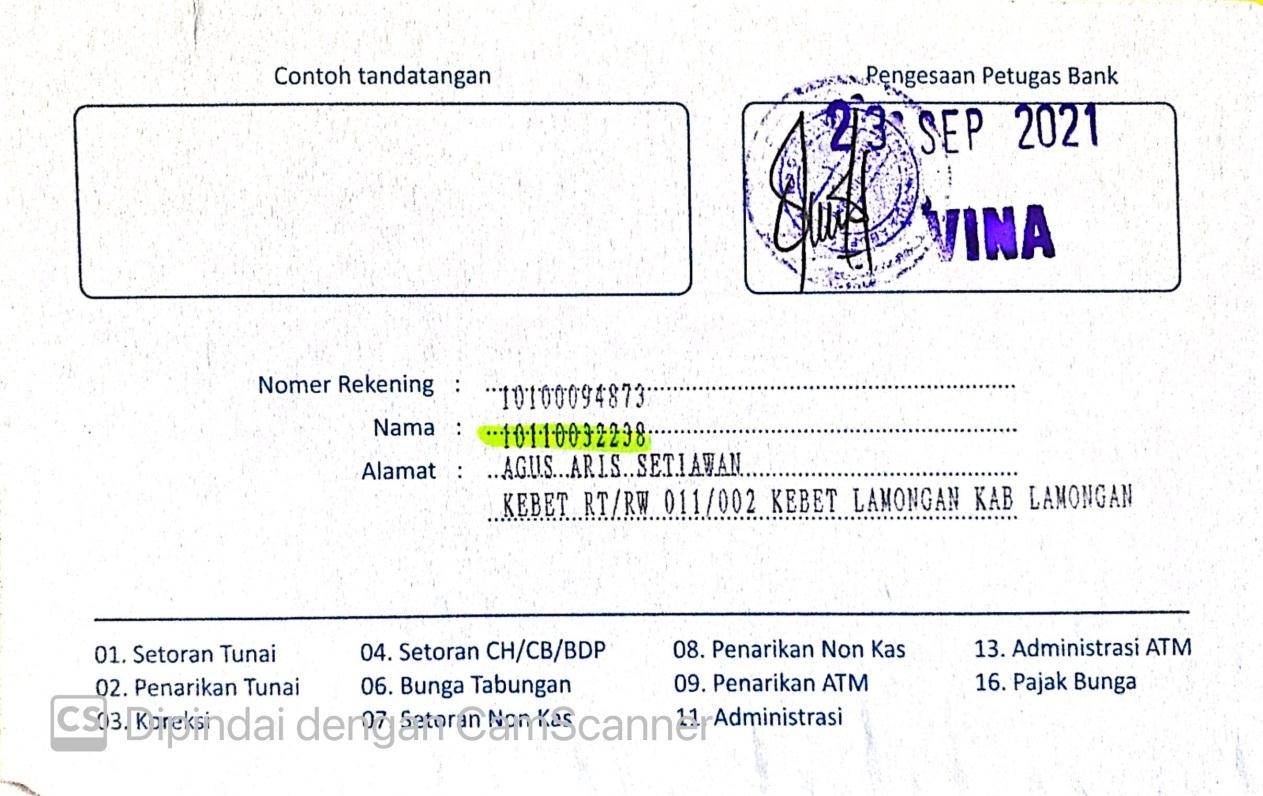 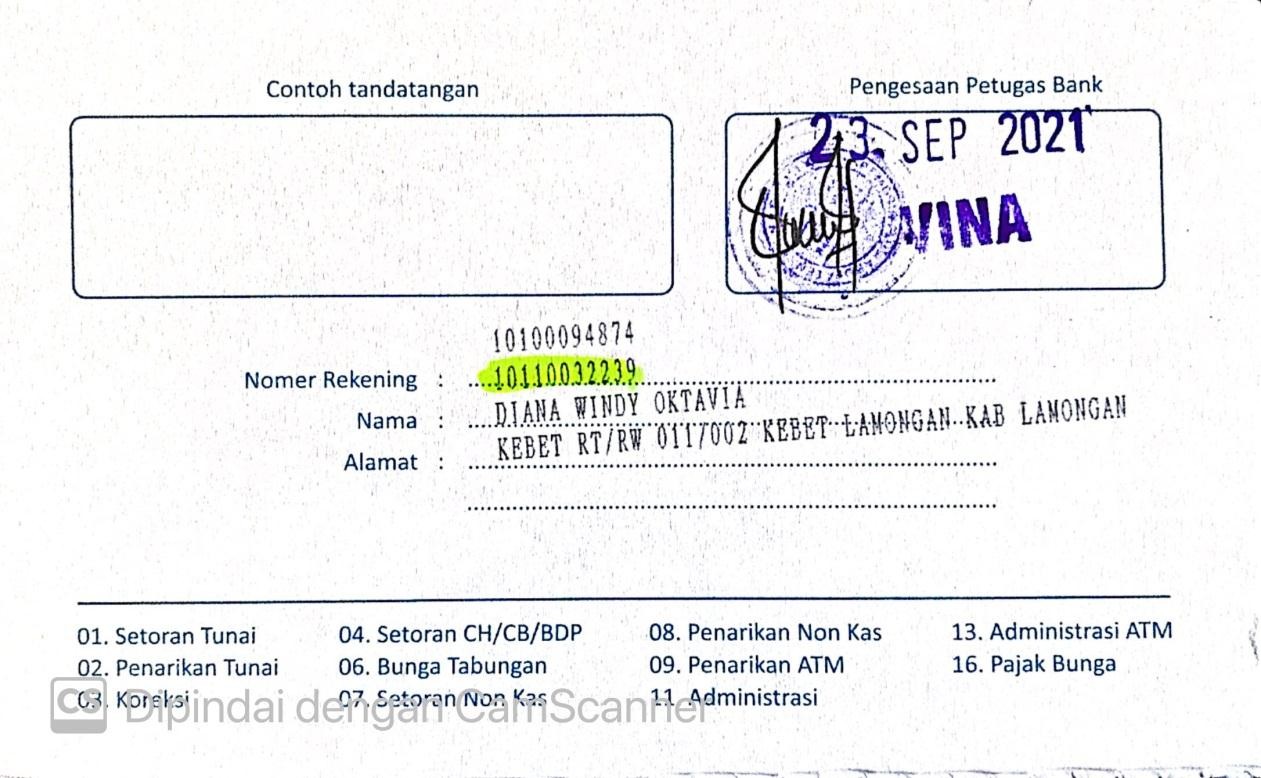 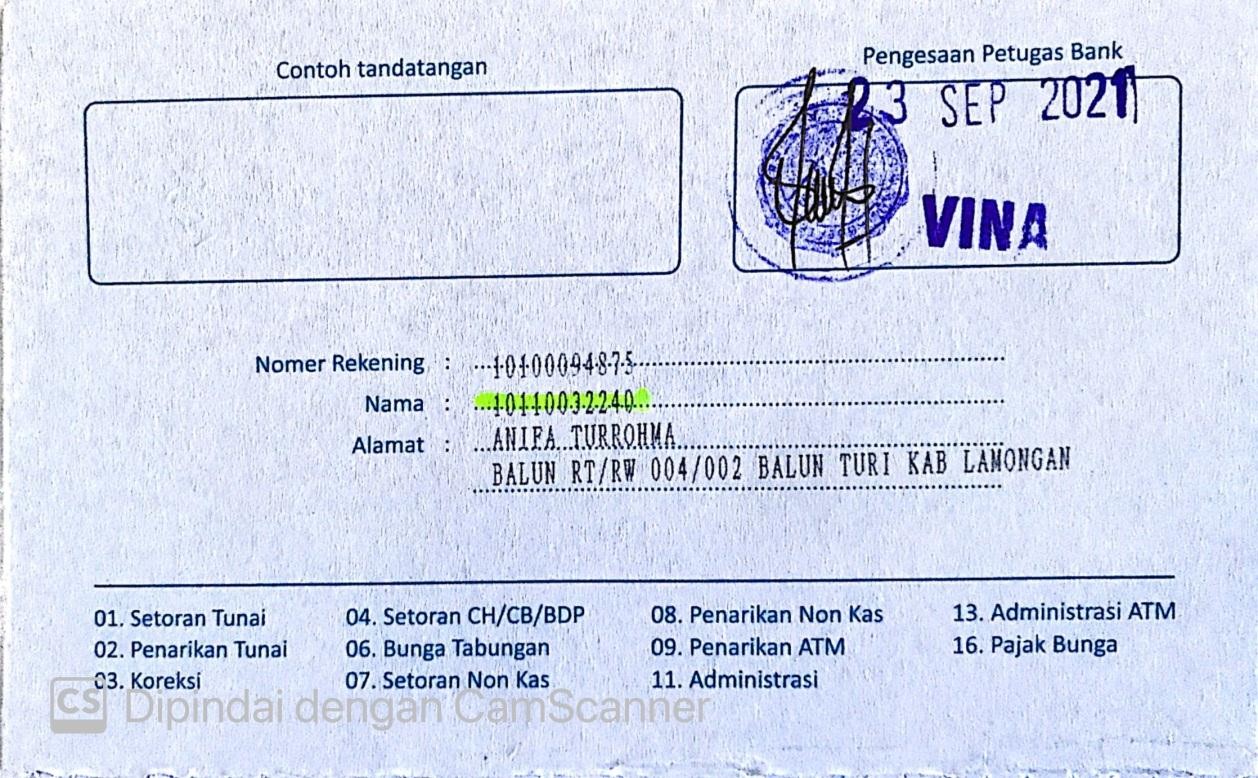 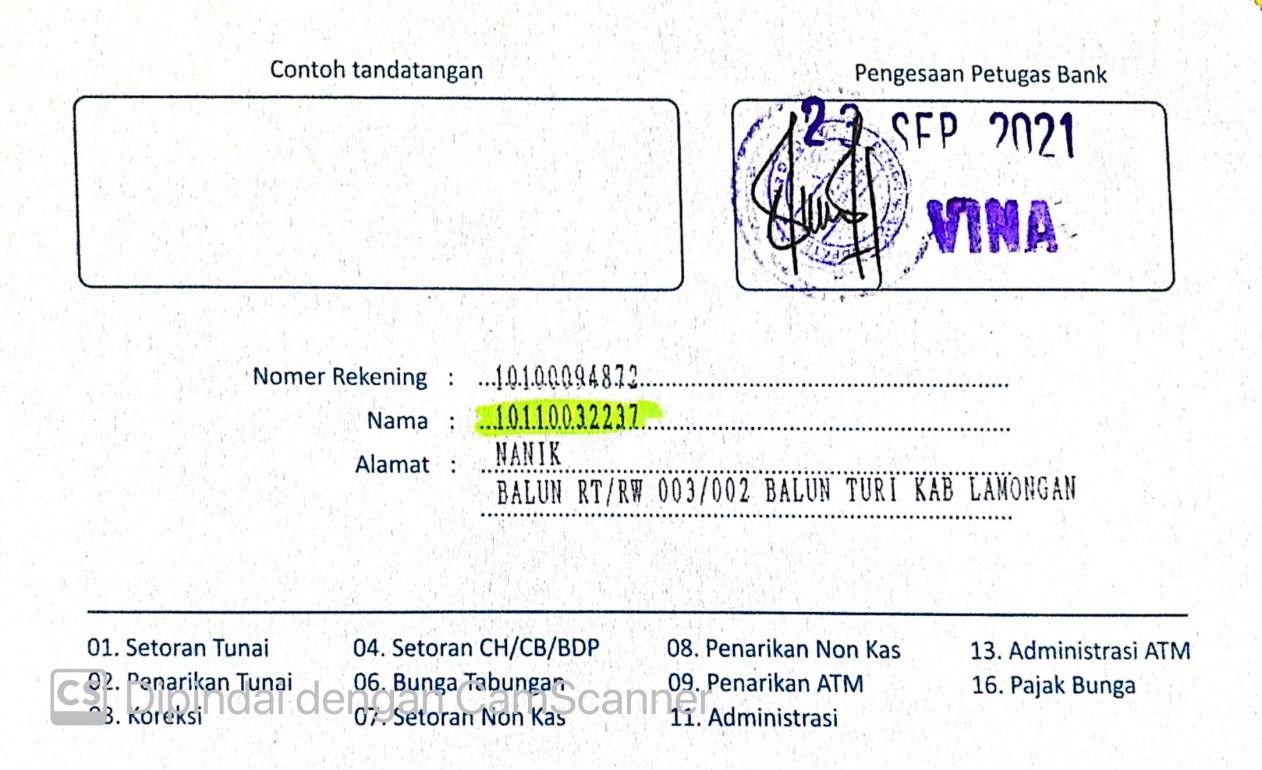 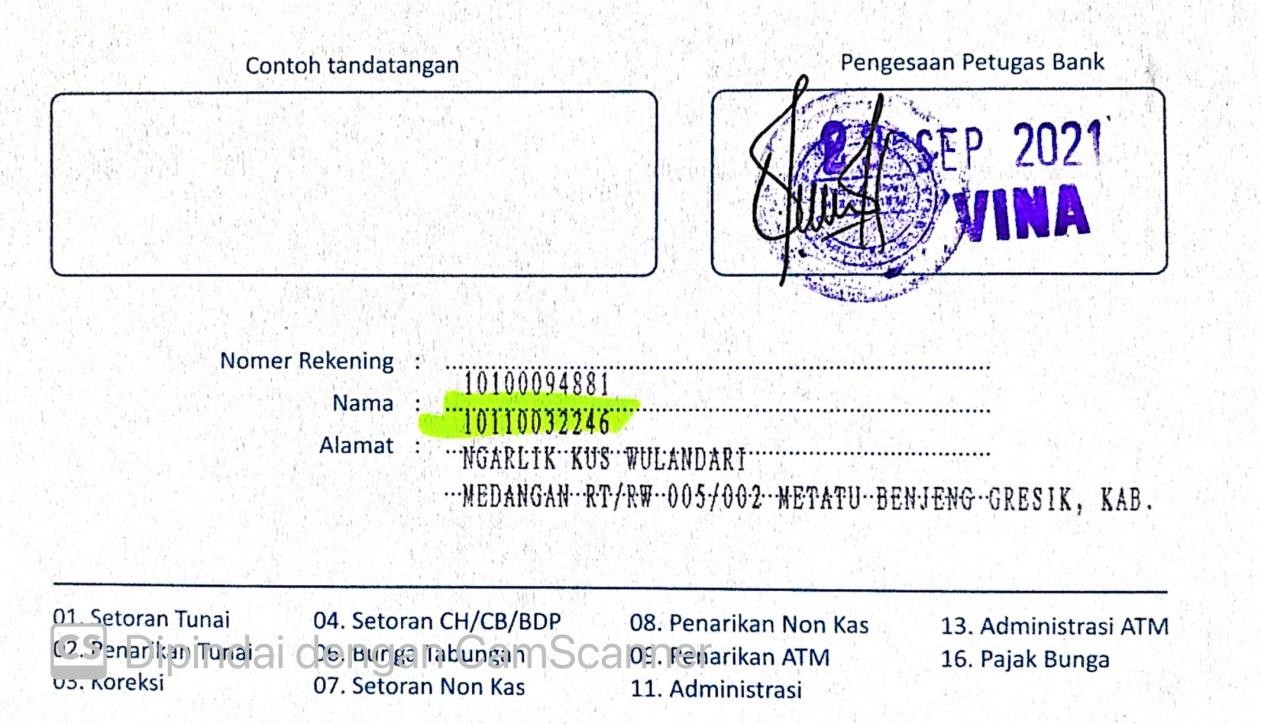 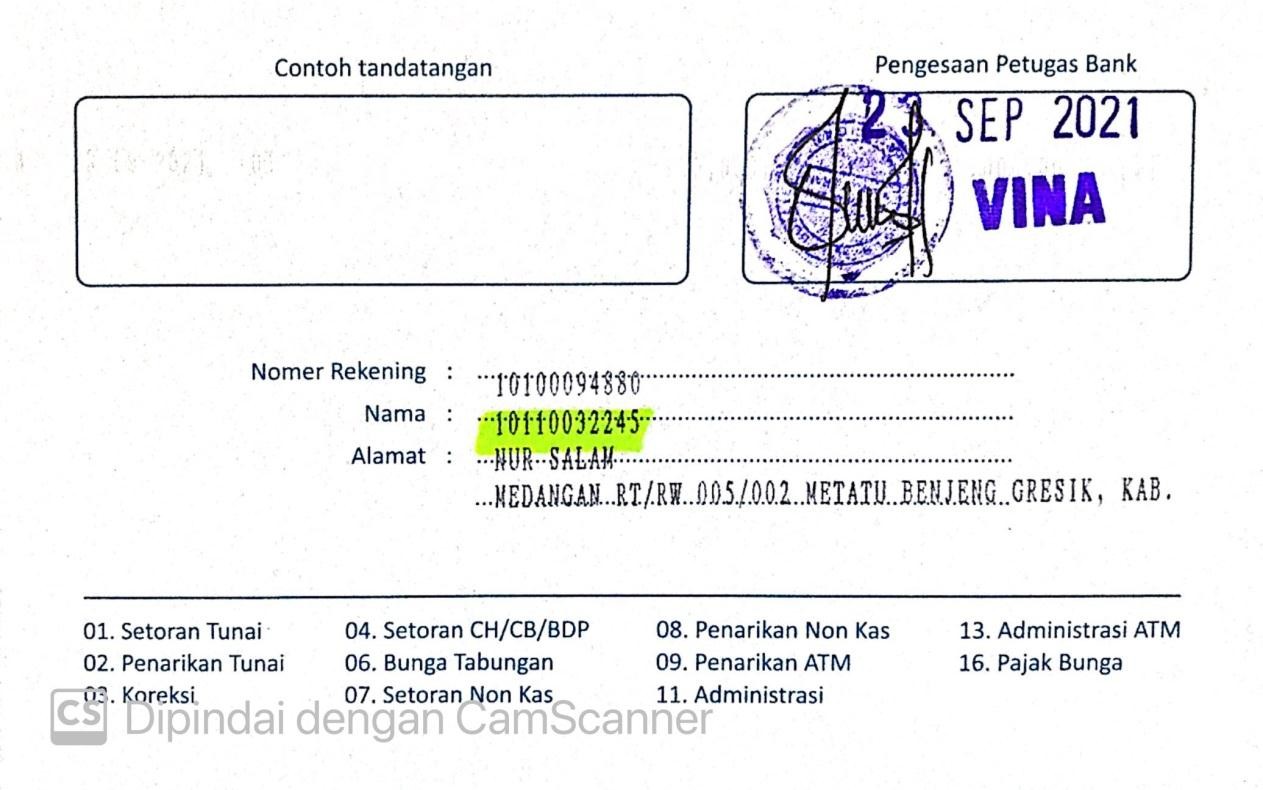 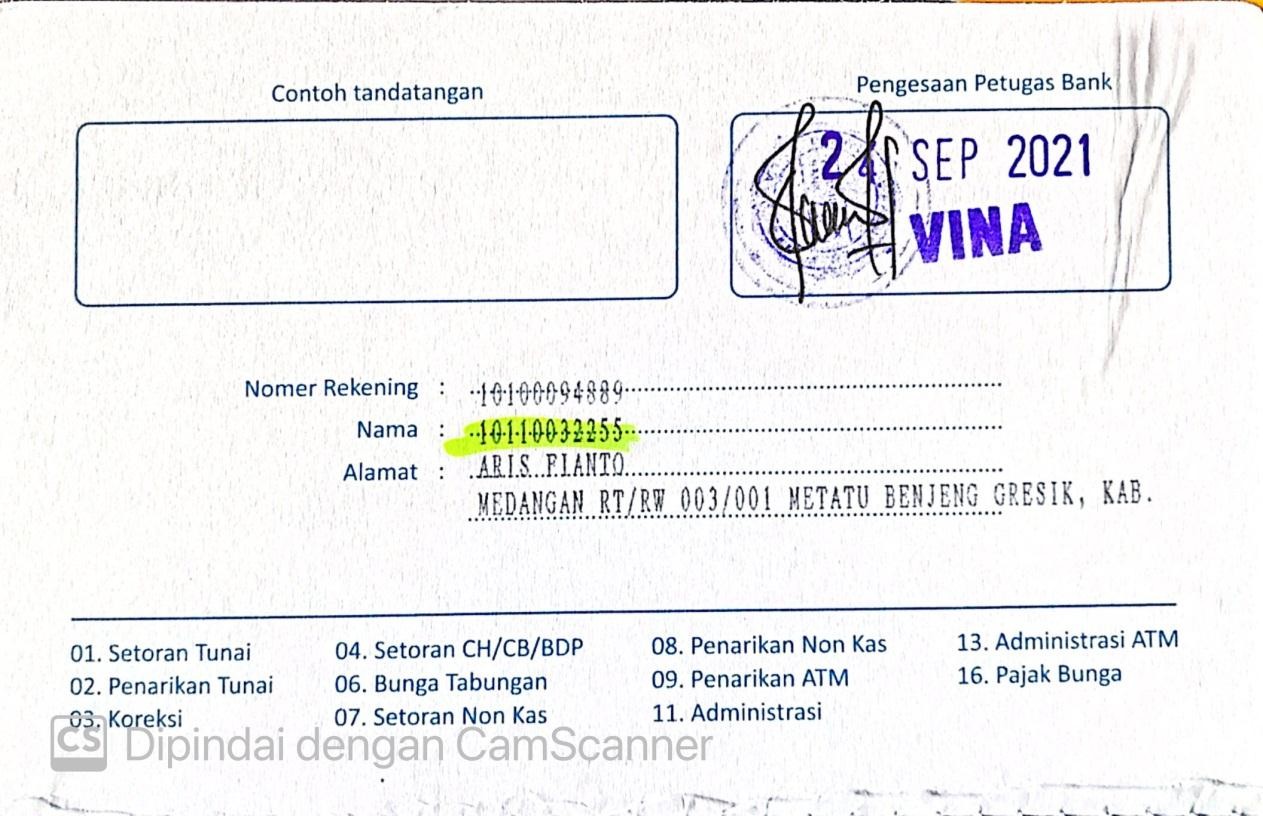 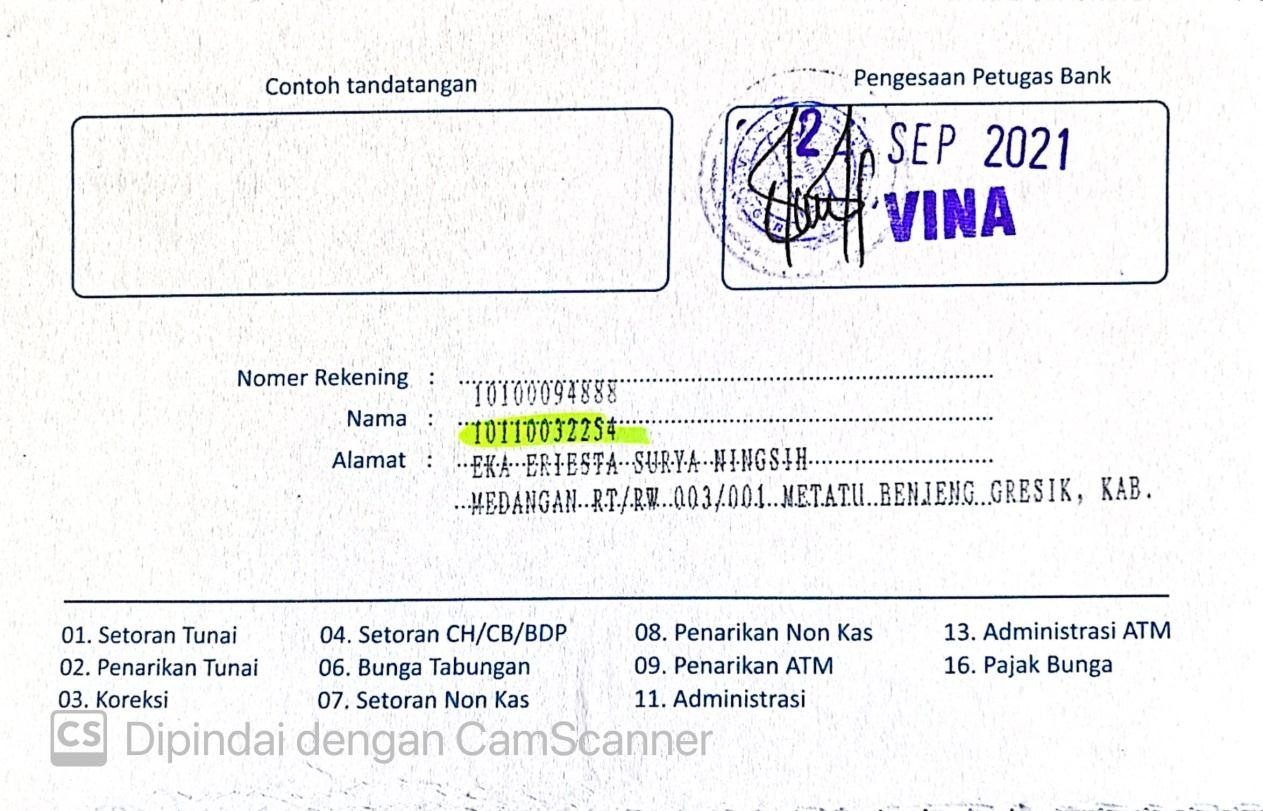 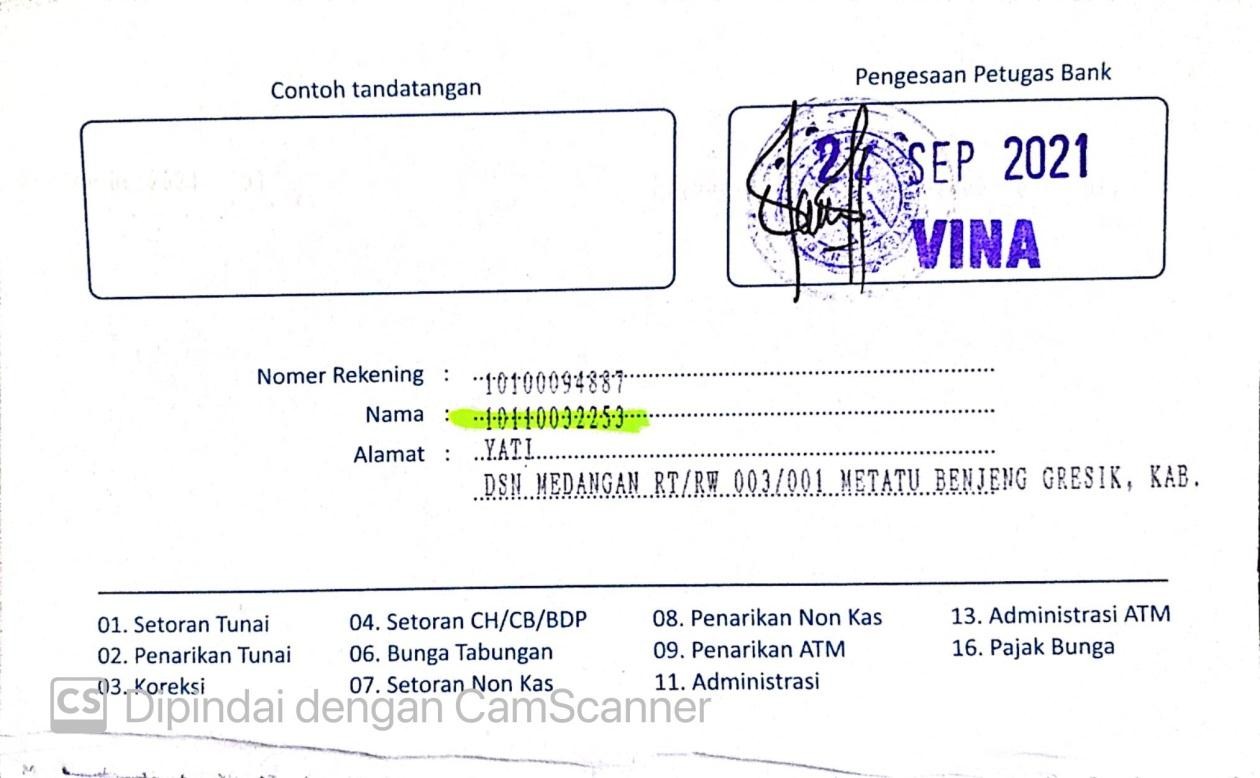 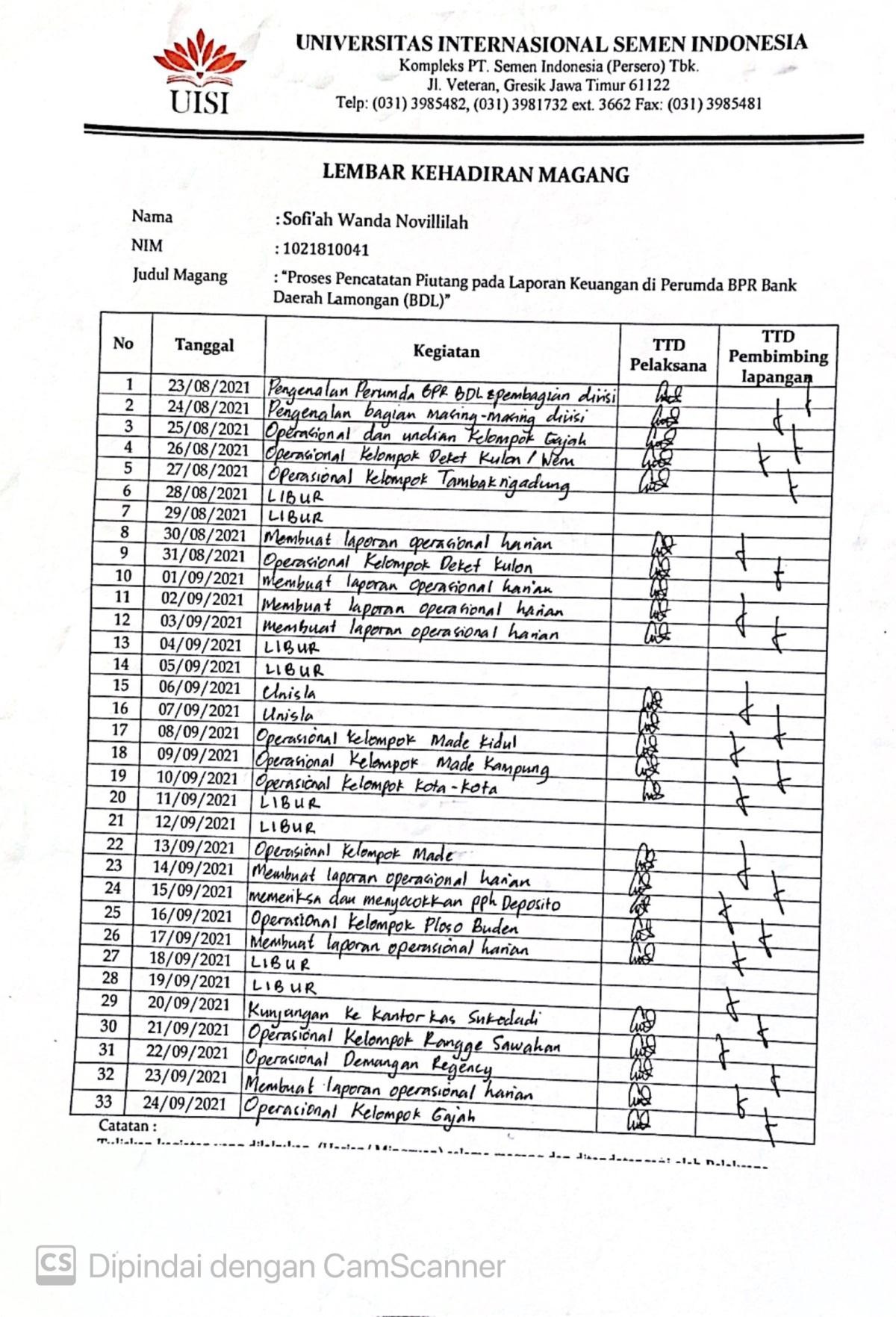 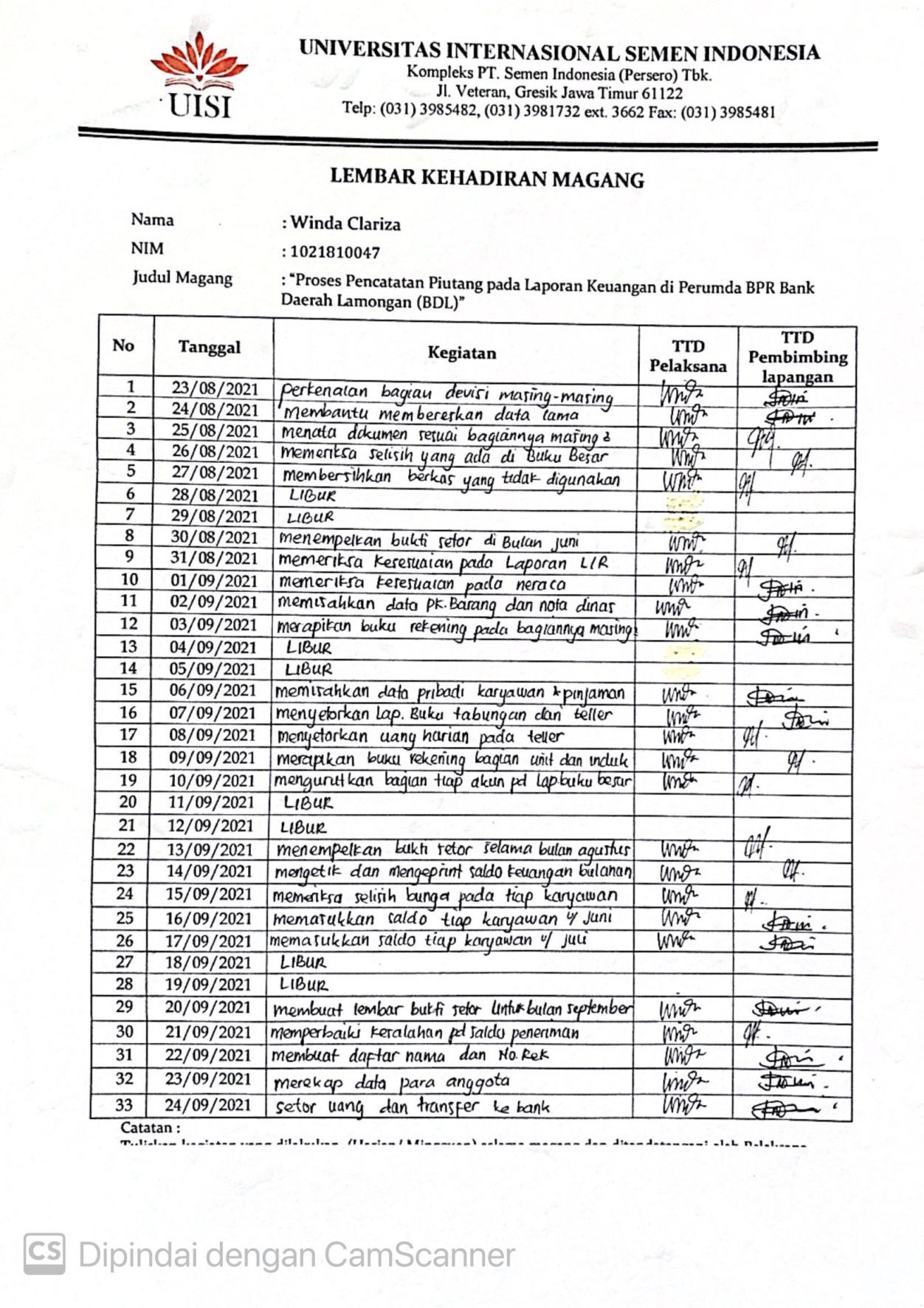 LEMBAR ASSISTENSI KERJA PRAKTIKNama	: 1. Sofi’ah Wanda Novillilah (1021810041)2. Winda Clariza (1021810047)Program Studi	: AkuntansiJudul Magang	: “Proses Pencatatan Piutang pada Laporan Keuangan diPerumda BPR Daerah Lamongan (BDL)”MAGANG dilaksanakan terhitung mulai: 23 Agustus 2021 s/d 24 September 2021Laporan harus sudah dikumpul : 24 Oktober 2021Gresik, 14 Oktober 2021Dosen Pembimbing Magang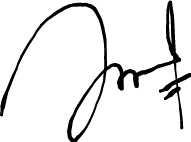 Fitri Romadhon, S.A., M.Sc.NIP. 9319324Catatan :Harap dosen menentukan sistem asistensi dengan mahasiswa, apabila proses asistensi atau pengumpulan laporan magang melewati batas waktu, maka mahasiswa dinyatakan tidak lulus magang.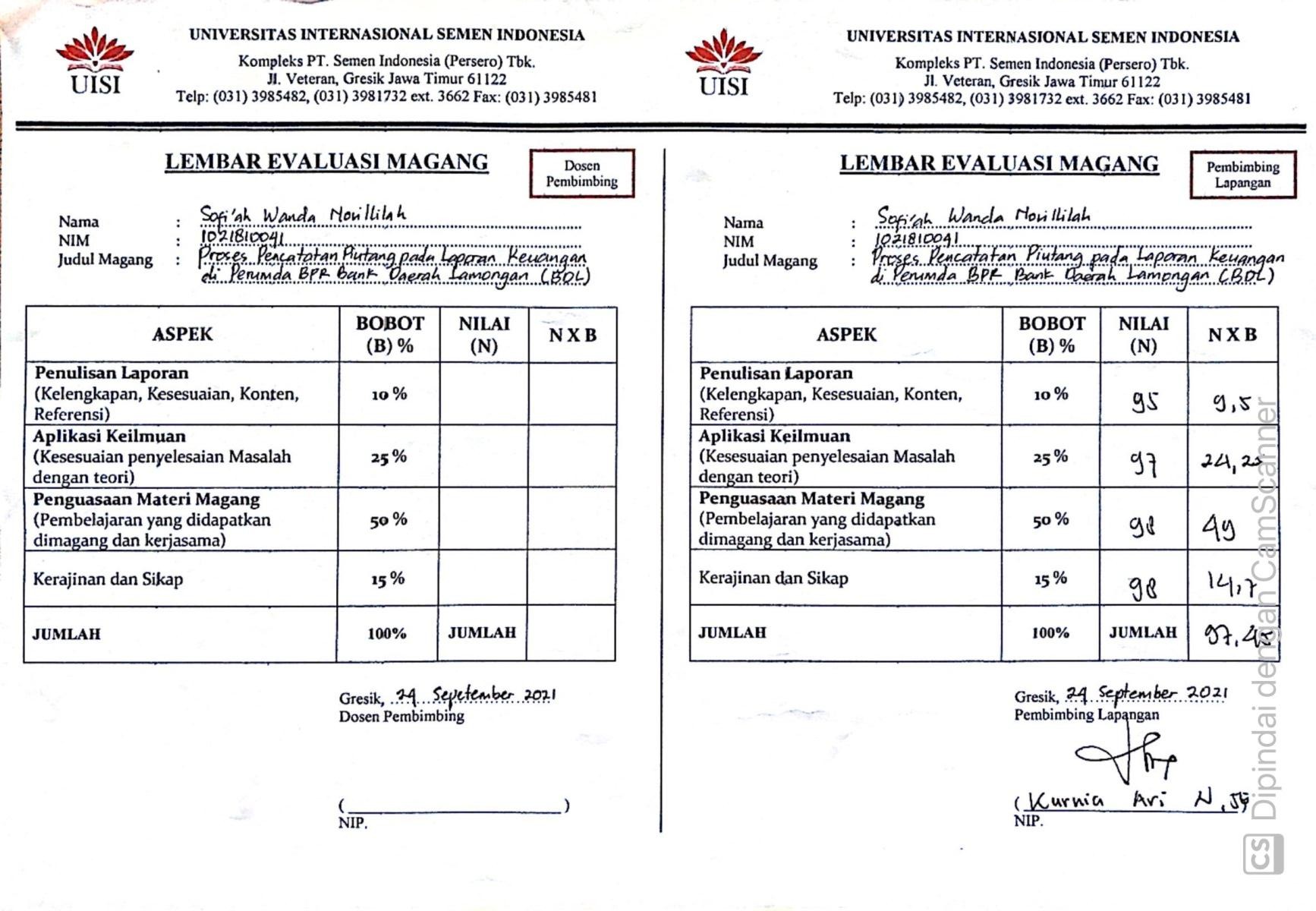 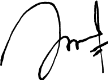 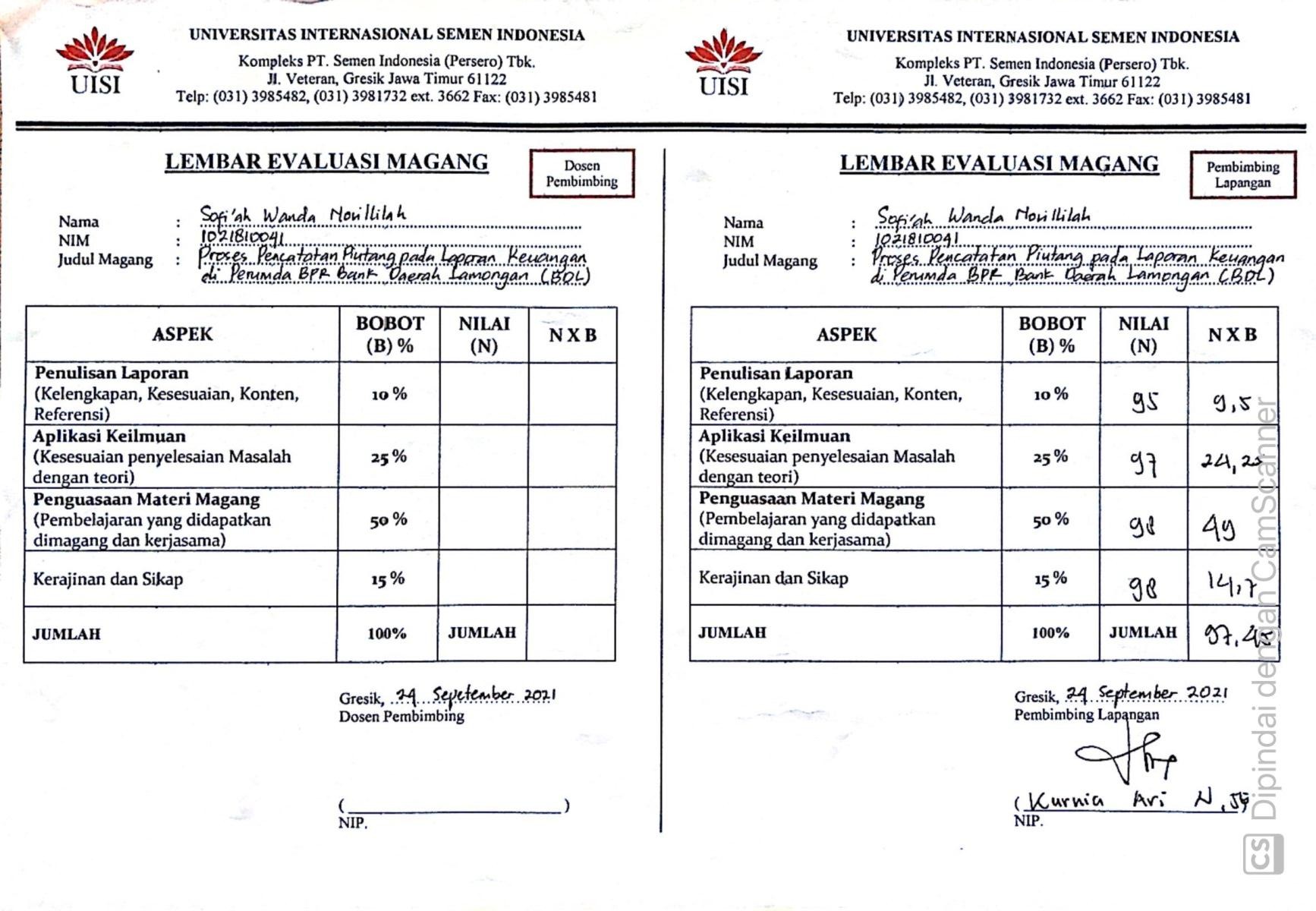 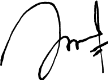 90	991	22,7588	4485	12,7588,5Fitri Romadhon, S.A.,M.Sc 9319324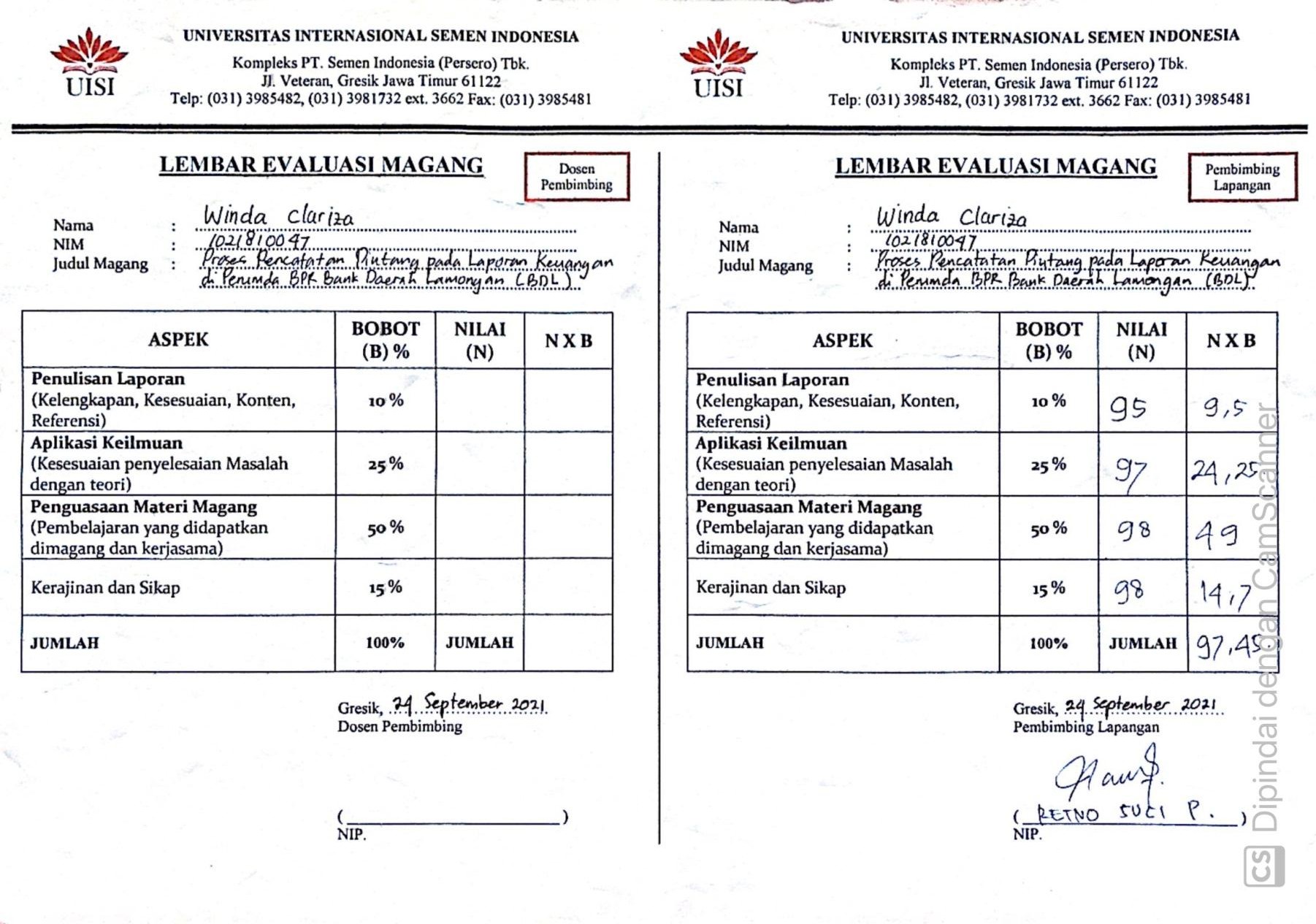 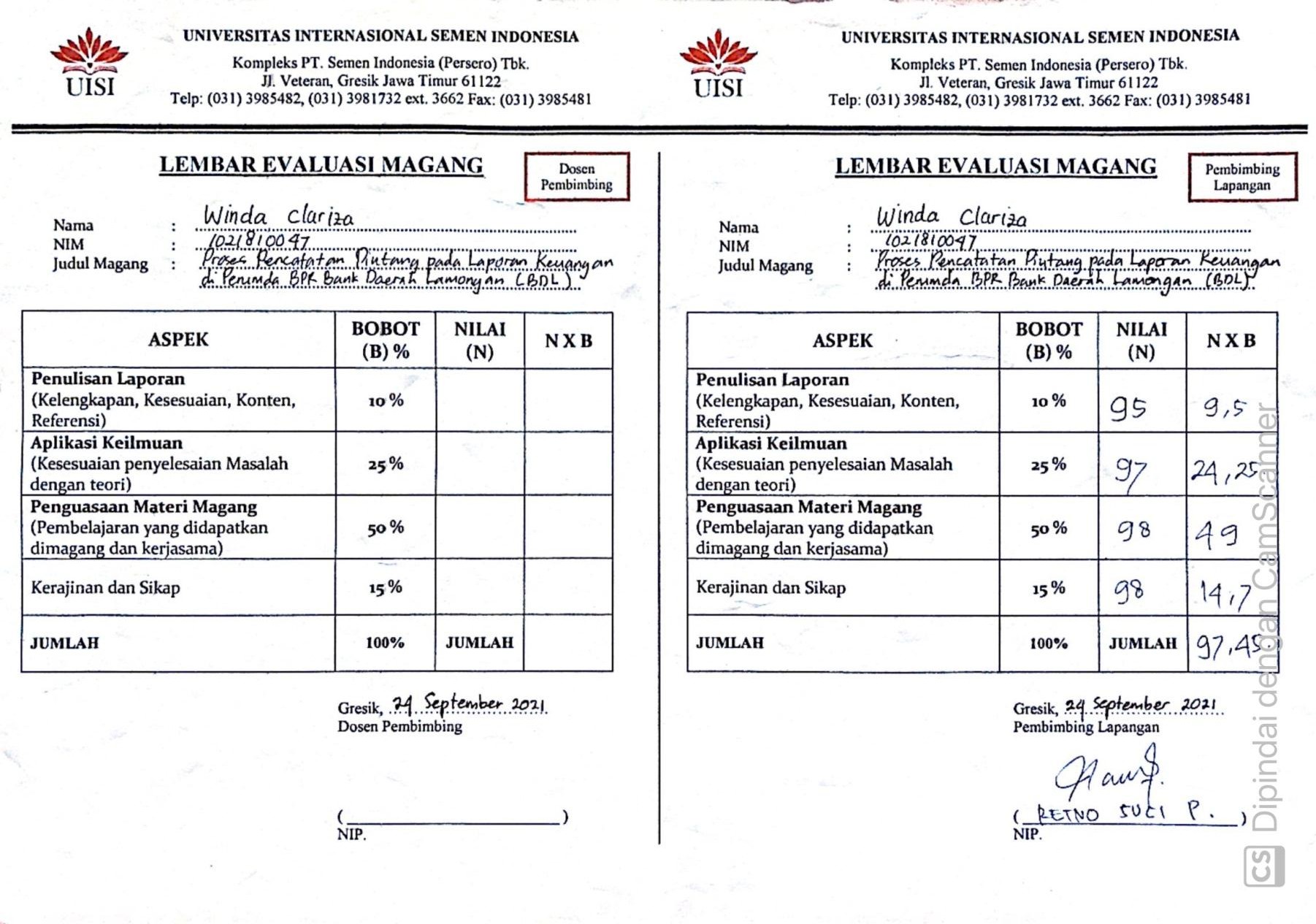 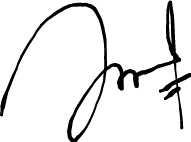 90	991	22,7588	4485	12,75                          88,5Fitri Romadhon, S.A.,M.Sc 9319324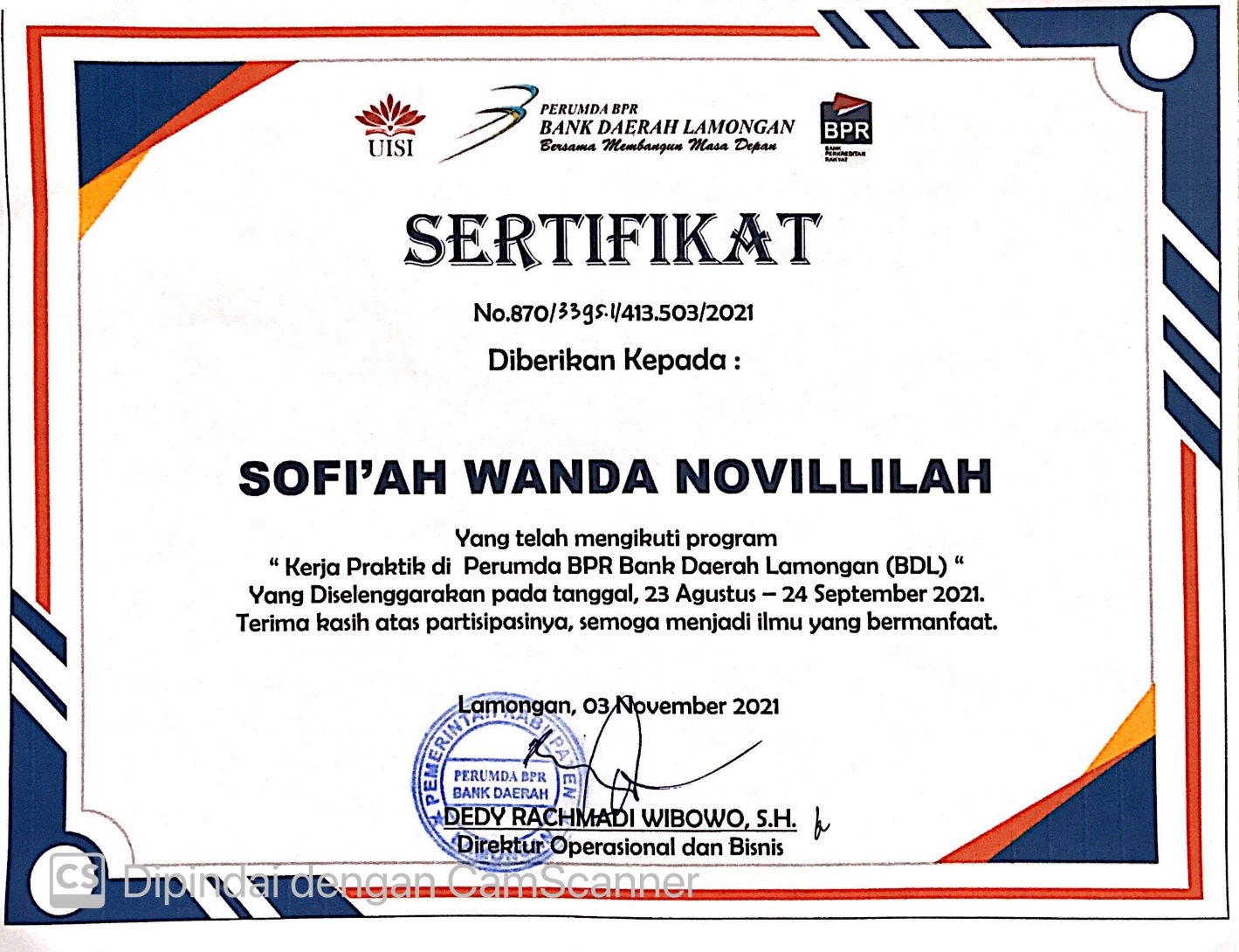 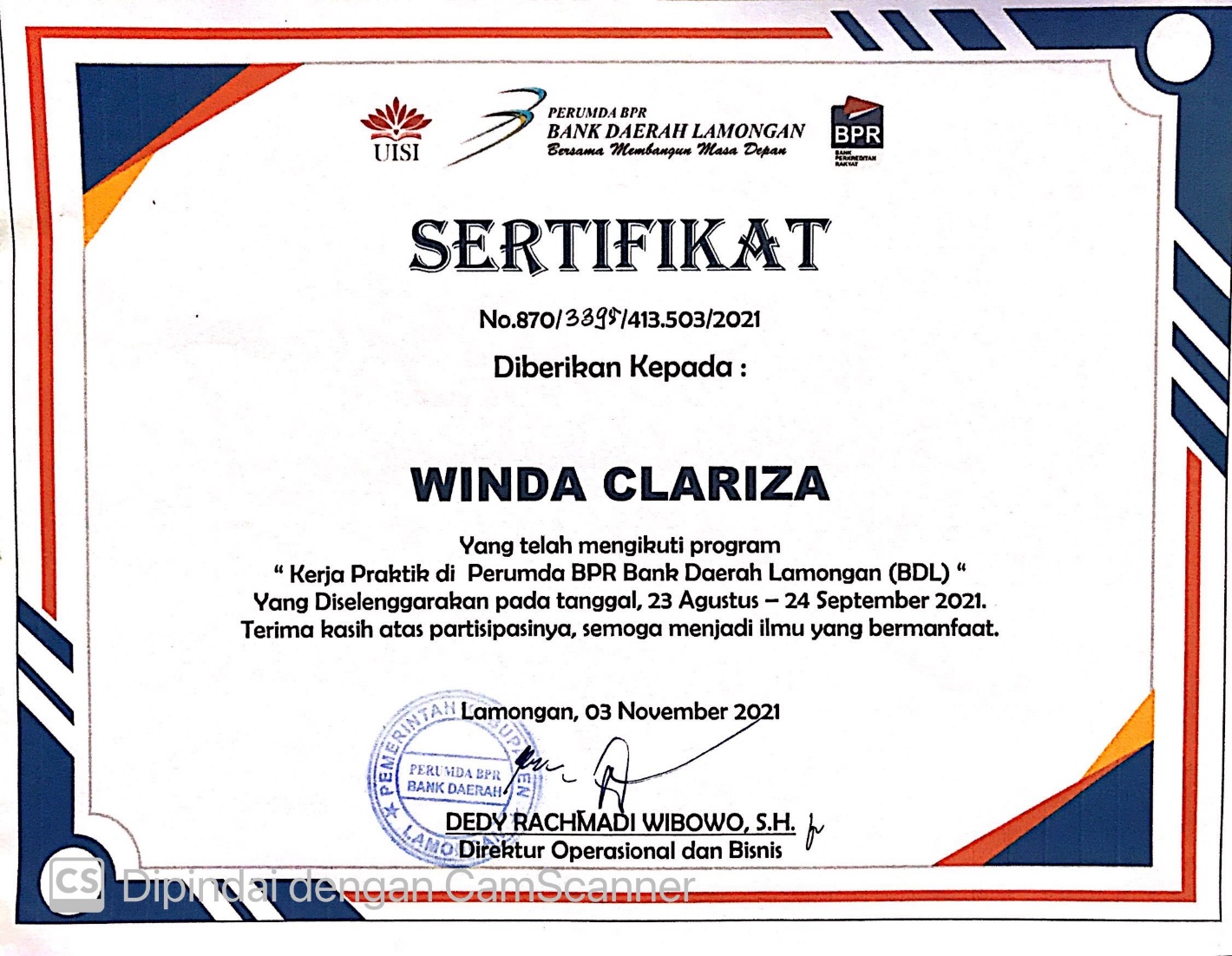 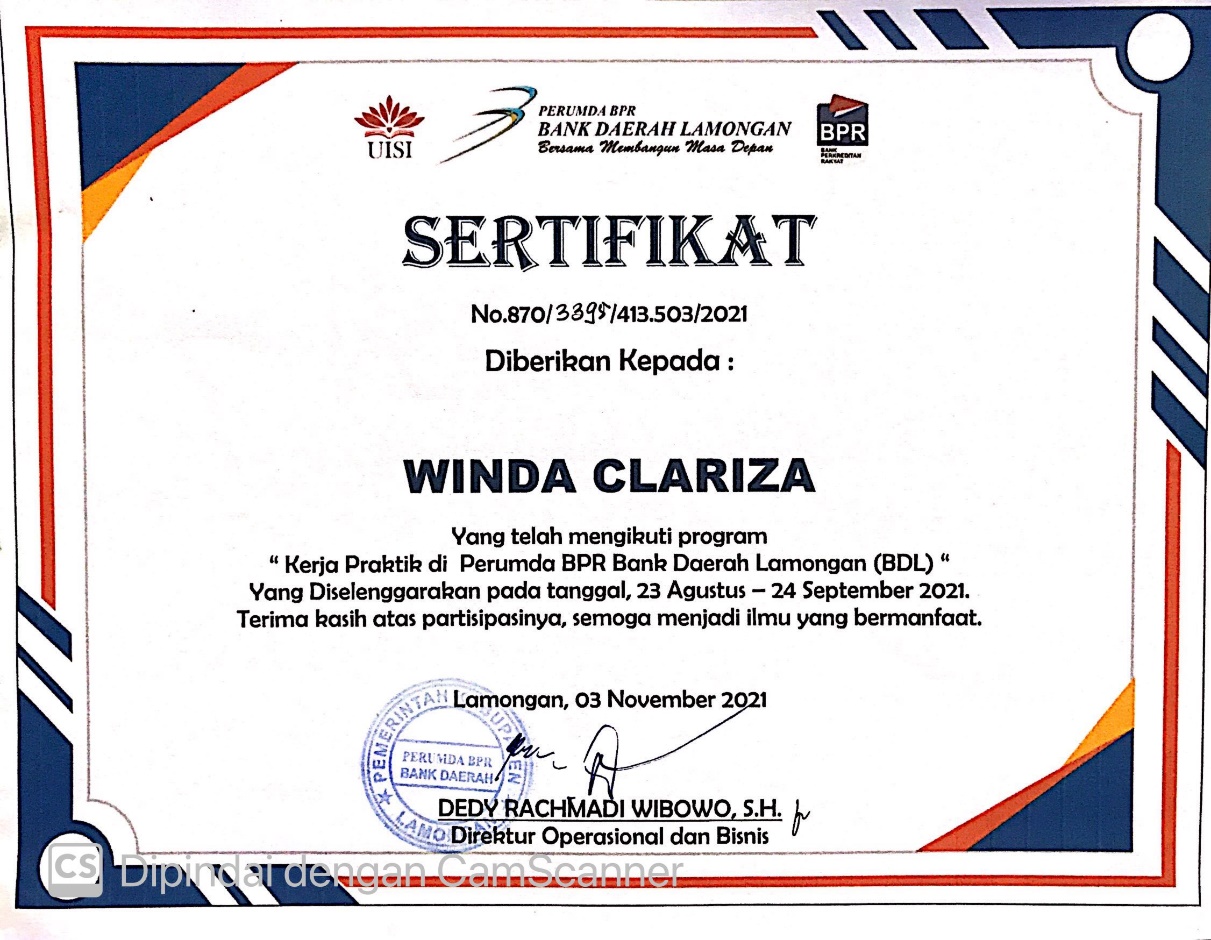 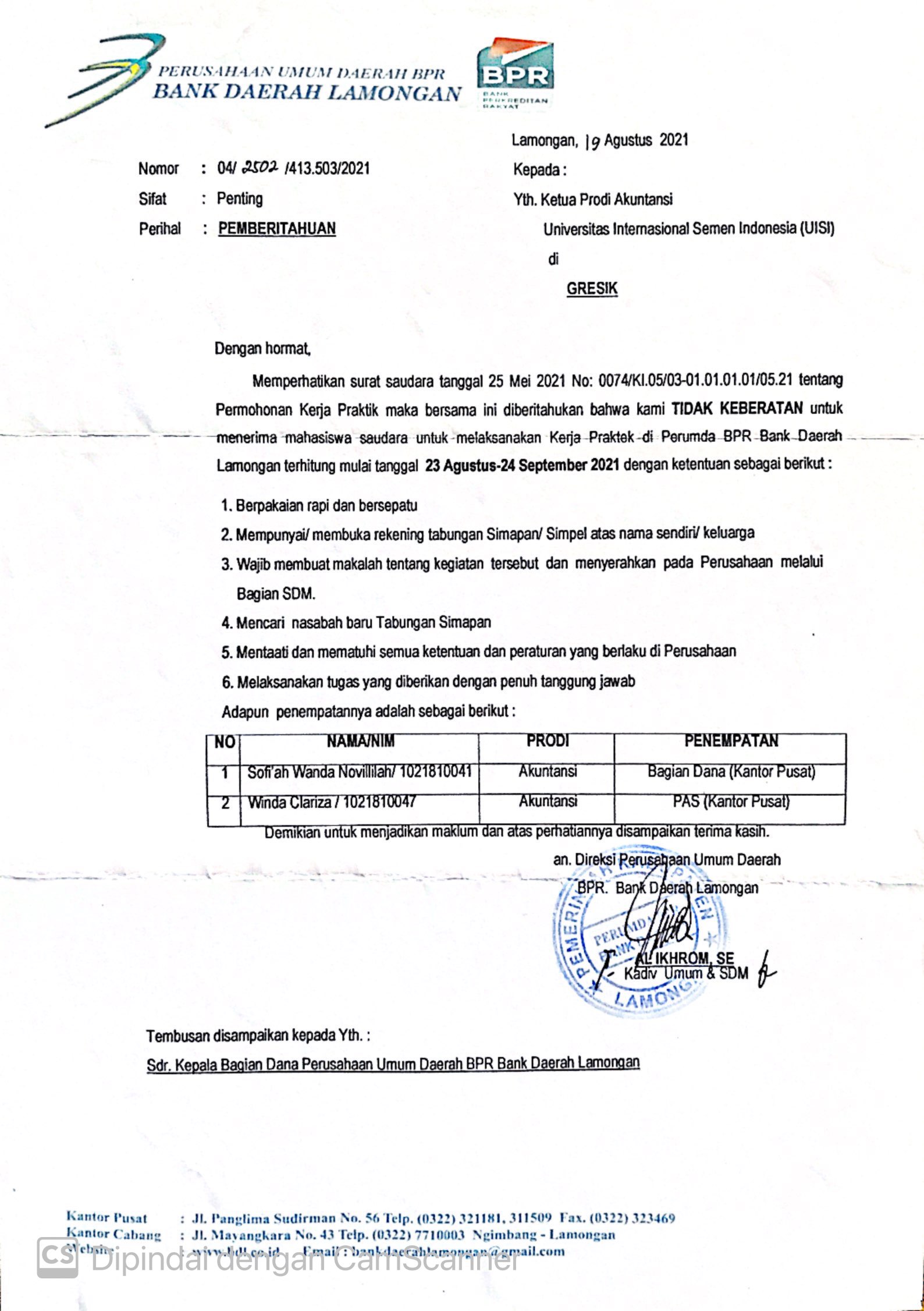 Nama/NIMProdiPenempatanSofi’ah Wanda Novillilah(1021810041)AkuntansiBagian Dana (Kantor Pusat)Winda Clariza (1021810047)AkuntansiPAS (Kantor Pusat)NO.NAMAJABATAN1.DEDY RACHMADI WIBOWO, SHDIREKSI OPERASIONAL DANBISNIS2.AL IKHROM, SEKEPALA DIVISI UMUM DANSDM3.NUR RACHMAN, SEKEPALA BAGIAN UMUM4.SUSILOWATI, SEMANAGER KOPKAR(KASUBAG)5.INDAH RATNAWATI, SEKEPALA BAGIAN SDM6.HARIS	BASHORY	ISMAIL,	SE,MMKEPALA DIVISI OPERASIONALLPN7.KARTIKA SARI, SEKEPALA BAGIAN KAS,LAYANAN, AKUNTANSI & ABA8.SUBEKAN, SE, MMKEPALA BAGIAN DANPELAPORAN9.LASIM, SE, MMKEPALA BAGIAN IT DANPELAPORAN10.AGUS JALIKEPALA DIVI BISNIS, LITERASIINKLUSI11.M. MAHSUN, SEKEPALA BAGIAN KREDIT12.KURNIA ARI NURYATI, SEKEPALA BAGIAN DANA13.DADANG SETYAWAN, SEKEPALA BAGIAN REMIDAL14.M. SYAIFUL, SEKEPALA SKK/SKMR15.ELMIA SADIAYAH, SEKEPALA SKAI16.IKSAN, SESENIOR AUDITOR17.SUWITO,SENIOR AUDITOR18.SADARI HARWANTO, SESENIOR AUDITOR19.Dra. SRI	KISWARDHANI WIWINS.SENIOR AUDITOR20.Dra. RATNA WIDYA PURWANIAUDITOR21.WIWIK HARIYANTI, SEAUDITOR22.M. RIDWAN, SEAUDITOR23.KHOIRUL ANAM, SEAUDITOR24.EKO BUDI PRIYANTORO, SHAUDITOR25.GALIH CANDRA ADITYA,S. Kom.,MMAUDITOR26.TEGUH SOENARJONO, SEKEPALA BAGIAN JARINGAN 127.SUPARTO, SE, MMKEPALA BAGIAN JARINGAN 228.CHOIRUL ANAM, SEKEPALA BAGIAN JARINGAN 329.BUDI SUNARTO, SEKEPALA BAGIAN JARINGAN 4NoTanggalKegiatanParafDosen Pembimbing1.7 Mei 2021Pengajuan proposal Kerja Praktik kepada Dosen Pembimbing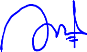 2.11 Mei 2021Revisi dan masukan dari Dosen Pembimbing mengenai perbaikan judul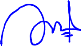 3.17 Mei 2021Pengajuan kembali proposal yang sudah direvisi kemudian diterima dan disetujui oleh DosenPembimbing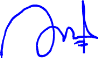 